КОНКУРСНА ДОКУМЕНТАЦИЈАНАБАВКА УСЛУГЕ ИЗРАДЕ ПЛАНА ПРЕВЕНТИВНИХ МЕРА И УСЛУГЕ КООРДИНАТОРА ЗА БЕЗБЕДНОСТ И ЗДРАВЉЕ НА РАДУ ЗА ИЗВОЂЕЊЕ РАДОВА на изградњи објекта – СТАНОВИ ЗА МЛАДЕ ИСТРАЖИВАЧЕ УНИВЕРЗИТЕТА У КРАГУЈЕВЦУ НАБАВКА МАЛЕ ВРЕДНОСТИ УСЛУГАНабавка број: НМВ - СКГ 03/2014(Објављено на Порталу јавних набавки и интернет страници „ЈУП Истраживање и развој“ д.о.о. Београд,септембар 2014. године)Београд, септембар 2014. годинеНа основу члана 7. став 1. тачка 2) алинеја (2) Закона о јавним набавкама („Сл. гласник РС” бр. 124/2012, у даљем тексту: Закон), Водича за набавке Банке за развој Савета Европе, члана 40. Правилника о ближем уређењу поступка јавне набавке број: 873 од 13.03.2014. године, Одлуке о покретању поступка набавке број: 2700 од 18.09.2014. године и Решења о образовању Kомисије број: 2701 од 18.09.2014. године за набавку НМВ - СКГ 03/2014, припремљена је:КОНКУРСНА ДОКУМЕНТАЦИЈАЗА НАБАВКУ УСЛУГЕ ИЗРАДЕ ПЛАНА ПРЕВЕНТИВНИХ МЕРА И УСЛУГЕ КООРДИНАТОРА ЗА БЕЗБЕДНОСТ И ЗДРАВЉЕ НА РАДУ ЗА ИЗВОЂЕЊЕ РАДОВА НА ИЗГРАДЊИ ОБЈЕКТА – СТАНОВИ ЗА МЛАДЕ ИСТРАЖИВАЧЕ УНИВЕРЗИТЕТА У КРАГУЈЕВЦУ  Набавка број: НМВ – СКГ 03/2014Конкурсна документација садржи:Наручилац: „ЈУП Истраживање и развој” д.о.о. Београд (у даљем тексту: Наручилац) Адреса: Немањина 22-26, Београд Интернет страница: http://www.piu.rsВрста поступка набавке Предметна набавка се спроводи у поступку набавке мале вредности у складу са чланом 7. став 1. тачка 2) алинеја (2) Закона о јавним набавкама („Сл. гласник РС” бр. 124/2012, у даљем тексту: Закон) и Водичем за набавке Банке за развој Савета Европе.Предмет набавке број: НМВ - СКГ 03/2014 је: набавка услуге израде Плана превентивних мера и услуге координатора за безбедност и здравље на раду за извођење радова на изградњи објекта – станови за младе истраживаче Универзитета у Крагујевцу.КонтактЛице (или служба) за контакт:  Служба за јавне набавкеЕ - mail адреса: tender@piu.rs (Предмет: НМВ - СКГ 03/2014, набавка услуге израде Плана превентивних мера и услуге координатора за безбедност и здравље на раду за извођење радова на изградњи објекта – станови за младе истраживаче Универзитета у Крагујевцу). Факс: 011/3088653ПОДАЦИ О ПРЕДМЕТУ НАБАВКЕПредмет набавкеПредмет набавке број: НМВ - СКГ 03/2014 је набавка услуге израде Плана превентивних мера и услуге координатора за безбедност и здравље на раду за извођење радова на изградњи објекта – станови за младе истраживаче Универзитета у Крагујевцу. Назив и ознака из општег речника набавке: 71317200 – услуге у области здравства и безбедности.Процењена вредност набавкеПроцењена вредност јавне набавке износи:  850.000,00 РСД (осамстотинапедесетхиљададинара). Опис услугеОбавезе вршиоца координатора:Координатор за израду пројекта обавља следеће послове:Врши координацију примене начела превенције;Израђује План превентивних мера којим је одређено уређење градилишта и специфичне  	мере за безбедан и здрав рад на градилишту;Врши измене и допуне Плана превентивних мера;Води рачуна да се при изради Плана превентивних мера, када је потребно, узму у обзирсве индустријске активности у близини градилишта;Припрема документа, која у скаду са карактеристикама пројекта, садрже релевантнеинформације из области безбедности и здравља на раду које је потребно узети у обзир у току извођења свих радова на градилишту.Координатор за извођење радова обавља следеће послове:Врши координацију примене начела превенције у случајевима када се:- одлучује о техничким, технолошким и/или организационим решењима, у циљу планирања различитих елемената или фаза радова који треба да се изводе  истовремено или један за другим- процењују рокови потребни за завршетак тих радова или фаза радова;Координира реализацију планираних активности са циљем да се обезбеди да послодавци и друга лица:-    доследно примењују превентивне мере-  где је неопходно, примењују специфичне мере из Плана превентивних мера, као и из  измена и допуна Плана превентивних мераПредлаже покретање поступка израде измена или допуна Плана превентивних мера, обезбеђује податке потребе за наведене измене и допуне, узимајући у обзир настале промене на градилишту;Организује сарадњу и међусобно обавештавање свих послодаваца и других лица који изводе радове на градилишту, врши координацију њихових активности у погледу спровођења мера за безбедност и здравље на раду ради сперчавања настанка повреда на раду и професионалних болести;Обезбеђује да сва лица на градилишту буду упозната са Планом превентивних мера, односно његовим изменама и допунама;Координира споразуме ради провере да се радне активности изводе правилно;Предузима мере ради обезбеђивања да приступ на градилиште имају само лица која имају дозволу да могу да уђу на градилиште;Обавештава надлежну инспекцију рада о случајевима када се не примењују мере за безбедан и здрав рад на градилишту;Обевештава наручиоца када се не примењују мере за безбедан и здрав рад на градилишту, како би наручилац благовремено могао да предузме одговарајуће мере. Место вршења услугеМесто вршења услуге је локација у Крагујевцу, стамбени објекат вишепородичног становања, који се налази на делу катастарске парцеле 5344/1, К.О. Крагујевац 3, између улица Димитрија Туцовића, Лазе Маринковић, Првослава Стојановића и Скојевске.РОК ЗА ИЗВРШЕЊЕ УСЛУГЕ Рок вршења услуге почиње да тече од дана потписивања уговора о вршењу услуге и траје до завршетка извођења радова и примопредаје радова. Обухвата све фазе извођења радова који су уговорени са Извођачем радова, тако да су рокови за пружање услуга координатора за извођење радова усаглашени са роком отпочињања и завршетка свих радова.Период за који се врши услуга оријентационо је октобар 2014. године – новембар 2015. године, односно  14 (четрнаест) месеци, уз могућност продужења од највише 3 (три) месеца.УСЛОВИ ЗА УЧЕШЋЕ У ПОСТУПКУ НАБАВКЕ ИЗ ЧЛ. 75. И 76. ЗАКОНА И УПУТСТВО КАКО СЕ ДОКАЗУЈЕ ИСПУЊЕНОСТ ТИХ УСЛОВАУслови за учешће у поступку набавке из чл. 75. и 76. ЗаконаПраво на учешће у поступку предметне набавке има Понуђач који испуњава обавезне услове за учешће у поступку набавке дефинисане чл. 75. Закона, и то:Да је регистрован код надлежног органа односно уписан у одговарајући регистар;Да он и његов законски заступник није осуђиван за неко од кривичних дела као члан организоване криминалне групе, да није осуђиван за кривична дела против привреде, кривична дела против животне средине, кривично дело примања или давања мита, кривично дело преваре;Да му није изречена мера забране обављања делатности, која је на снази у време објављивања позива за подношење понуде;Да је измирио доспеле порезе, доприносе и друге јавне дажбине у складу са прописима Републике Србије или стране државе када има седиште на њеној територији;Понуђач је дужан да при састављању понуде изричито наведе да је поштовао обавезе које произлазе из важећих прописа о заштити на раду, запошљавању и условима рада, заштити животне средине, као и да гарантује да је ималац права интелектуалне својине.Понуђач који учествује у поступку предметне набавке, мора испунити додатне услове за учешће у поступку набавке, дефинисане чл. 76. Закона, и то:   Да има неопходан финансијски капацитет и то: да понуђач није имао регистроване блокаде на пословним рачунима у 2012, 2013, и првих 6 (шест) месеци у 2014.  години;да над понуђачем није покренут поступак стечаја или ликвидације, односно претходни стечајни поступак; Да има неопходан пословни капацитет и то: да  понуђач у претходне 3 (три) године има закључених уговора (један или више) из грађевинско–архитектонске области (извођење радова, пројектовање, стручни надзор, техничка контрола, консултантске услуге и сл.), у износу од најмање 850.000,00 динара .да вршиоци услуге (сваки координатор посебно)  имају доказиве референце (минимум једна) на вршењу предметне услуге   по основу уговору који је потписан у периоду након  ступања на снагу Уредбе о безбедности и здрављу на раду на привременим или покретним градилиштима (''Службени гласник РС'' број 14/09 и 95/10).  Да има неопходан технички капацитет и то:да понуђач у сваком моменту поседује минимум једно путничко возило за потребе лица ангажованих на вршењу послова по предметној набавци.Да има неопходан кадровски капацитет и то:да понуђач има минимум два стручна лица за обављање послова координатора за израду пројеката (стално запослена или ангажована лица) које има:1) најмање завршене студије другог степена (дипломске академске, специјалистичке академске или специјалистичке струковне студије), у области: архитектуре, грађевинског инжењерства, електротехничког и рачунарског инжењерства, машинског инжењерства или саобраћајног инжењерства, односно основне студије у трајању од најмање четири године у одговарајућој области техничких наука;2) лиценцу за одговорног пројектанта у складу са прописима о планирању и изградњи;3) положен стручни испит за обављање послова координатора за израду пројекта у складу са уредбом о безбедности и здрављу на раду на привременим или покретним градилиштима.да понуђач има минимум два стручна лица за обављање послова координатора за извођење радова (стално запослена или ангажована лица)  које има:1) најмање завршене студије првог степена (основне академске или основне струковне студије), у области: архитектуре, грађевинског инжењерства, електротехничког и рачунарског инжењерства, инжењерства заштите животне средине и заштите на раду, машинског инжењерства или саобраћајног инжењерства, односно студије у трајању од најмање две године у одговарајућој области;2) положен стручни испит за обављање послова координатора за извођење радова у складу са уредбом о безбедности и здрављу на раду на привременим или покретним градилиштима.3) најмање три године радног искуства на: пословима изградње објекта илипословима безбедности и здравља на раду код извођача радоваЗапослени код извођача радова не може бити одређен за координатора за извођење радова.
 Уколико понуђач подноси понуду са подизвођачем, у складу са чланом 80. Закона, подизвођач мора да испуњава обавезне услове из члана 75. став 1. тачка 1) до 4) Закона,као и из  члана 75. став 2,   као и додатни услов из члана 76. Закона који се односи на финансијски капацитет.Уколико понуду подноси група понуђача, сваки понуђач из групе понуђача мора да испуни обавезне услове из члана 75. став 1. тачка 1) до 4) Закона, као и члана 75. став 2, као и додатни услов из члана 76. Закона који се односи на финансијски капацитет.Упутство како се доказује испуњеност обавезних и додатних условаИспуњеност обавезних услова из члана 75. Закона, став 1. тачка 1) до 4) и став 2. Понуђач доказује достављањем:Да је регистрован код надлежног органа односно уписан у одговарајући регистар;Да он и његов законски заступник није осуђиван за неко од кривичних дела као члан организоване криминалне групе, да није осуђиван за кривична дела против привреде, кривична дела против животне средине, кривично дело примања или давања мита, кривично дело преваре;Да му није изречена мера забране обављања делатности, која је на снази у време објављивања позива за подношење понуде;Да је измирио доспеле порезе, доприносе и друге јавне дажбине у складу са прописима Републике Србије или стране државе када има седиште на њеној територији;Понуђач је дужан да при састављању понуде изричито наведе да је поштовао обавезе које произлазе из важећих прописа о заштити на раду, запошљавању и условима рада, заштити животне средине, као и да гарантује да је ималац права интелектуалне својине.Попуњеног, потписаног и печатираног Обрасца 3 (Образац 3А) који садржи изјаву о испуњавању обавезних услова којом понуђач под пуном материјалном и кривичном одговорношћу потврђује да испуњава услове из члана 75. Закона, став 1. тачка 1) до 4) и став 2 .Испуњеност додатних услова из члана 76. Закона понуђач доказује достављањем:Финансијски капацитете и то: да понуђач није имао регистроване блокаде на пословним рачунима у 2012, 2013, и првих 6 (шест) месеци у 2014.  години;да над понуђачем није покренут поступак стечаја или ликвидације, односно претходни стечајни поступак; Попуњеног, потписаног и печатираног Обрасца 3 (Обрасца 3А), који поред изјаве о испуњавању обавезних услова којом понуђач под пуном материјалном и кривичном одговорношћу потврђује да испуњава услове за учешће у поступку јавне набавке из члана 75. Закона, став 1. тачка 1) до 4) и став 2, дефинисане овом конкурсном документацијом, садржи и изјаву о испуњавању додатног услова којом понуђач под пуном материјалном и кривичном одговорношћу потврђује да испуњава услов за учешће у поступку јавне набавке из члана 76. став 3. Закона и то да над њим није покренут поступак стечаја или ликвидације, односно претходни стечајни поступак и да понуђач није имао регистроване блокаде на пословним рачунима у 2012, 2013, и првих 6 (шест) месеци у 2014.  години (финансијски капацитет).Овај образац мора бити потписан од стране овлашћеног лица понуђача и оверен печатом. Уколико га потписује лице које није уписано у регистар као лице овлашћено за заступање, потребно је уз понуду доставити овлашћење за потписивање.Уколико понуду подноси група понуђача, Изјава мора бити потписана од стране овлашћеног лица сваког понуђача из групе понуђача и оверена печатом. Уколико понуђач подноси понуду са подизвођачем, Понуђач је дужан да достави и Изјаву подизвођача, потписану од стране овлашћеног лица подизвођача и оверену печатом - Образац 3А. Пословни капацитет и то: да  понуђач у претходне 3 (три) године има закључених уговора (један или више) из грађевинско–архитектонске области (извођење радова, пројектовање, стручни надзор, техничка контрола, консултантске услуге и сл.), у укупном износу од најмање 850.000,00 динара.Попуњеног, потписаног и печатираног Обрасца 5 и достављањем фотокопије уговора, оверених рачуна или потврде наручилаца.У случају подношења заједничке понуде, задати услов о неопходном пословном капацитету чланови групе понуђача испуњавају заједно.Уколико понуђач наступа са подизвођачем, за подизвођача не доставља тражене доказе о пословном капацитету, већ је понуђач дужан да сам испуни задати услов.да вршиоци услуге (сваки координатор посебно)  имају доказиве референце (минимум једна) на вршењу предметне услуге и то за израду плана превентивних мера, ангажовање координатора за израду пројекта и ангажовање координатора за извођење радова, по основу уговору који је потписан у периоду након ступања на снагу Уредбе о безбедности и здрављу на раду на привременим или покретним градилиштима (''Службени гласник РС'' број 14/09 и 95/10)  .Попуњеног, потписаног и печатираног Обрасца 5А квалификације и обавезно се доставља одговарајућа документација којом се доказује овај услов. То могу бити уговори, оверени рачуни или потврде наручилаца.У случају подношења заједничке понуде, задати услов о неопходном пословном капацитету чланови групе понуђача испуњавају заједно.Уколико понуђач наступа са подизвођачем, за подизвођача не доставља тражене доказе о пословном капацитету, већ је понуђач дужан да сам испуни задати услов.Tехнички капацитет и то: да понуђач у сваком моменту поседује минимум једно путничко возило за потребе лица ангажованих на вршењу послова по предметној набавци.Достављањем копије важеће саобраћајне дозволе (уз фотокопију саобраћајне дозволе, потребно је доставити одштампану слику регистрационе налепнице на возилу и очитане податке са чипа-читача саобраћајне дозволе) односно ако саобраћајна дозвола није издата на име понуђача као власника возила, поред копије важеће саобраћајне дозволе доставити и доказ о правном основу коришћења возила, (уговор о купопродаји или уговор о закупу или уговор о лизингу или уговор о коришћењу возила и сл). Уколико је возило узето у закуп од лица које није власник, потребно је доставити и сагласност власника за давање возила на располагање трећем лицу (нпр. сагласност лизинг куће уколико је возило узето у закуп од лица које је корисник лизинга).У случају подношења заједничке понуде или понуде са подизвођачем задати услов о неопходном техничком капацитету испуњавају заједно.Кадровски капацитет и то: да понуђач има минимум два стручна лица за обављање послова координатора за израду пројеката (стално запослена или ангажована лица) које има:најмање завршене студије другог степена (дипломске академске, специјалистичке академске или специјалистичке струковне студије), у области: архитектуре, грађевинског инжењерства, електротехничког и рачунарског инжењерства, машинског инжењерства или саобраћајног инжењерства, односно основне студије у трајању од најмање четири године у одговарајућој области техничких наука;2) лиценцу за одговорног пројектанта у складу са прописима о планирању и изградњи;3) положен стручни испит за обављање послова координатора за израду пројекта у складу са уредбом о безбедности и здрављу на раду на привременим или покретним градилиштима.Попуњеног, потписаног и печатираног Обрасца 6,Достављањем фотокопије лиценце за одговорног пројектанта у складу са прописима о планирању и изградњи,Достављањем фотокопије уверења о положеном стручном испиту за обављање послова координатора за израду пројекта.Да понуђач има минимум два стручна лица за обављање послова координатора за извођење радова (стално запослена или ангажована лица) које има:1) најмање завршене студије првог степена (основне академске или основне струковне студије), у области: архитектуре, грађевинског инжењерства, електротехничког и рачунарског инжењерства, инжењерства заштите животне средине и заштите на раду, машинског инжењерства или саобраћајног инжењерства, односно студије у трајању од најмање две године у одговарајућој области;2) положен стручни испит за обављање послова координатора за извођење радова у складу са уредбом о безбедности и здрављу на раду на привременим или покретним градилиштима.3) најмање три године радног искуства на: пословима изградње објекта илипословима безбедности и здравља на раду код извођача радоваЗапослени код извођача радова не може бити одређен за координатора за извођење радова.  Попуњеног, потписаног и печатираног Обрасца 6,Достављањем фотокопије уверења о положеном стручном испиту за обављање послова координатора за извођење радова.У случају заједничке понуде, овај услов може да испуни понуђач или одређени члан групе. Уколико понуђач наступа са подизвођачем, овај услов не може да испуни подизвођач.Напомене:Сви обрасци морају бити потписани од стране овлашћеног лица понуђача и оверени печатом. Уколико их потписује лице које није уписано у регистар као лице овлашћено за заступање, потребно је уз понуду доставити овлашћење за потписивање.Понуђач није дужан да доставља на увид доказе који су јавно доступни на интернет страницама надлежних органа, већ у одговарајућем обрасцу наводи интернет адресу.Понуђач је дужан да без одлагања писмено обавести наручиоца о било којој промени у вези са испуњеношћу услова из поступка набавке, која наступи до доношења одлуке, односно закључења уговора.Наручилац може пре доношења одлуке о додели уговора да тражи од понуђача, чија је понуда оцењена као најповољнија, да достави на увид оригинал или оверену копију свих или појединих доказа о испуњености услова.Уколико понуђач у остављеном, примереном року који не може бити краћи од 5 дана од дана пријема писменог позива Наручиоца, не достави на увид оригинал или оверену копију тражених доказа, Наручилац ће његову понуду одбити као неприхватљиву.УПУТСТВО ПОНУЂАЧИМА КАКО ДА САЧИНЕ ПОНУДУПодаци о језику на којем понуда мора да буде састављенаПонуђач подноси понуду на српском језику.Начин на који понуда мора да буде сачињенаПонуда се саставља тако што понуђач уноси тражене податке у обрасце који су саставни део конкурсне документације и достављања докумената и доказе у складу са позивом за подношење понуде и овом конкурсном документацијом.Понуда мора да садржи све елементе који су тражени у конкурсној документацији и евентуалним изменама и допунама конкурсне документације у складу са чланом 63. Закона о јавним набавкама.Понуда мора бити таква да сва документа у понуди буду повезана у целину и запечаћена, тако да се не могу накнадно убацивати, одстрањивати или замењивати појединачни листови.Сви обрасци морају бити оригинални, поднети на преузетим обрасцима, јасни и недвосмислени, читко попуњени и оверени печатом и потписом овлашћеног лица.Понуђач понуду подноси непосредно или путем поште у затвореној коверти или кутији, затворену на начин да се приликом отварања понуда може са сигурношћу утврдити да се први пут отвара. Уколико понуђач подноси понуду путем поште, без обзира да ли је послао понуду обичном, препорученом пошиљком или путем брзе поште, релевантна је једино чињеница када је Наручилац понуду примио, односно да ли је Наручилац примио понуду пре истека рока за подношење понуда (у којој ситуацији ће понуда бити благовремена), те није релевантан моменат када је понуђач послао понуду.На полеђини коверте или на кутији навести назив и адресу понуђача. У случају да понуду подноси група понуђача, на коверти је потребно назначити да се ради о групи понуђача и навести називе и адресу свих учесника у заједничкој понуди.Понуду доставити на адресу: „ЈУП Истраживање и развој” д.о.о. Београд, Вељка Дугошевића 54, Београд са назнаком:,,ПОНУДА ЗА НАБАВКУ НМВ - СКГ 03/2014, НАБАВКА УСЛУГЕ ИЗРАДЕ ПЛАНА ПРЕВЕНТИВНИХ МЕРА И УСЛУГЕ КООРДИНАТОРА ЗА БЕЗБЕДНОСТ И ЗДРАВЉЕ НА РАДУ ЗА ИЗВОЂЕЊЕ РАДОВА НА ИЗГРАДЊИ ОБЈЕКТА – СТАНОВИ ЗА МЛАДЕ ИСТРАЖИВАЧЕ УНИВЕРЗИТЕТА У КРАГУЈЕВЦУ.“Понуда се сматра благовременом уколико је примљена од стране Наручиоца до 06.10.2014. године до 12 часова. Рок за подношење понуда рачуна се од дана објављивања позива за подношење понуда на Порталу јавних набавки.Почетак и ток рокова не спречавају недеља и дани државних празника. Ако последњи дан рока пада у недељу или на дан државног празника, или у неки други дан када наручилац не ради, рок истиче првог наредног радног дана.Наручилац ће, по пријему одређене понуде, на коверти, односно кутији у којој се понуда налази, обележити време пријема и евидентирати број и датум понуде према редоследу приспећа. Уколико је понуда достављена непосредно Наручилац ће понуђачу предати потврду пријема понуде. У потврди о пријему Наручилац ће навести датум и сат пријема понуде. Понуда коју Наручилац није примио у року одређеном за подношење понуда, односно која је примљена по истеку дана и сата до којег се могу понуде подносити, сматраће се неблаговременом.Наручилац ће, након окончања поступка отварања понуда, неблаговремену понуду вратити неотворену Понуђачу, са назнаком да је поднета неблаговремено.Наручилац може да измени или да допуни конкурсну документацију у року који је предвиђен за подношење понуда и исте објави без одлагања на Порталу јавних набавки и на својој интернет страници. Ако Наручилац измени или допуни конкурсну документацију осам или мање дана пре истека рока за подношење понуда, Наручилац је дужан да продужи рок за подношење понуда и објави обавештење о продужењу рока за подношење понуда.Допуна и измена конкурсне документације се врши тако што се на страницама конкурсне документације на којима се врше допуне или измене обавезно назначи црвеном бојом Допуна конкурсне документације, односно Измена конкурсне документације. Измене и допуне представљају саставни део конкурсне документације.Понуда обавезно мора да садржи:Попуњен, потписан и печатиран Образац 1:            а. Уколико Понуђач сам подноси понуду доставља Образац 1;            б. Уколико Понуђач подноси понуду са подизвођачем или као заједничку понуду доставља Образац 1 и Образац 2; У прилогу Обрасца 1 обавезно се доставља копија споразума којим се учесници заједничке понуде међусобно и према Наручиоцу обавезују на извршење набавке;Попуњен, потписан и печатиран Образац 3:а. Уколико Понуђач сам подноси понуду или у оквиру заједничке понуде, доставља Образац3;б. Уколико Понуђач подноси понуду са подизвођачем доставља и Образац 3А;Попуњен, потписан и печатиран Образац 4;Попуњен, потписан и печатиран Образац 5; У прилогу Обрасца 5 обавезно се доставља фотокопија уговора, оверених рачуна или потврде наручилаца, из којих се виде елементи који доказују тражени услов;Попуњен, потписан и печатиран Образац 5А;У прилогу Обрасца 5А подносилац понуде/подизвођач треба да достави расположива документа која доказују информације из овог обрасца. То могу бити уговори, оверени рачуни или потврде наручилаца.Попуњен, потписан и печатиран Образац 6;У прилогу Обрасца 6 обавезно се доставља фотокопија уверења о положеном стручном испиту за обављање послова координатора за израду пројекта и координатора за извођење радова. Попуњен, потписан и печатиран Образац 7- образац понуде;Попуњен, потписан и печатиран Образац 8;Модел уговора – попуњен, потписан и печатиран од стране овлашћеног лица.Посебни захтеви у погледу начина на који понуда мора да буде сачињенаОбрасце дате у конкурсној документацији, односно податке који морају да буду њихов саставни део, понуђачи попуњавају на рачунару или читко - штампаним словима, хемијском оловком, а овлашћено лице понуђача исте потписује и печатом оверава. Обрасце понуђач мора попунити читко, односно дужан је уписати податке у, за њих предвиђена, празна поља или заокружити већ дате елементе у обрасцима, тако да обрасци буду у потпуности попуњени, а садржај јасан и недвосмислен. Уколико понуђач начини грешку у попуњавању, дужан је исту да избели и да правилно попуни а место начињене грешке овери својим парафом и печатом.На сваком обрасцу конкурсне документације је наведено ко је дужан да образац овери печатом и потпише и то:Уколико понуду подноси понуђач који наступа самостално, сваки образац мора бити оверен и потписан од стране овлашћеног лица понуђача; Уколико понуду подноси понуђач који наступа са подизвођачем, сваки образац мора бити оверен и потписан од стране овлашћеног лица понуђача. Уколико понуду подноси група понуђача, сваки образац мора бити оверен и потписан од стране овлашћеног члана групе понуђача - представника групе понуђача. Овлашћено лице понуђача који наступа самостално или са подизвођачима, односно овлашћено лице групе понуђача, је дужно да попуни модел уговора, овери печатом и потпише, чиме потврђује да прихвата све елементе уговора.Трошкове припреме и подношења понуде сноси искључиво понуђач и не може тражити од Наручиоца накнаду трошкова.Начин измене, допуне и опозива понудеУ року за подношење понуде понуђач може да измени, допуни или опозове своју понуду на начин који је одређен за подношење понуде.Понуђач је дужан да јасно назначи који део понуде мења односно која документа накнадно доставља.Измену, допуну или опозив понуде треба доставити на адресу за достављање понуде, са назнаком:„ИЗМЕНА ПОНУДЕ ЗА НАБАВКУ УСЛУГЕ ИЗРАДЕ ПЛАНА ПРЕВЕНТИВНИХ МЕРА И УСЛУГЕ КООРДИНАТОРА ЗА БЕЗБЕДНОСТ И ЗДРАВЉЕ НА РАДУ ЗА ИЗВОЂЕЊЕ РАДОВА НА ИЗГРАДЊИ ОБЈЕКТА – СТАНОВИ ЗА МЛАДЕ ИСТРАЖИВАЧЕ УНИВЕРЗИТЕТА У КРАГУЈЕВЦУ, НМВ - СКГ 03/2014- НЕ ОТВАРАТИ ” ИЛИ„ДОПУНА ПОНУДЕ ЗА НАБАВКУ УСЛУГЕ ИЗРАДЕ ПЛАНА ПРЕВЕНТИВНИХ МЕРА И УСЛУГЕ КООРДИНАТОРА ЗА БЕЗБЕДНОСТ И ЗДРАВЉЕ НА РАДУ ЗА ИЗВОЂЕЊЕ РАДОВА НА ИЗГРАДЊИ ОБЈЕКТА – СТАНОВИ ЗА МЛАДЕ ИСТРАЖИВАЧЕ УНИВЕРЗИТЕТА У КРАГУЈЕВЦУ, НМВ - СКГ 03/2014- НЕ ОТВАРАТИ ” ИЛИ„ОПОЗИВ ПОНУДЕ ЗА НАБАВКУ УСЛУГЕ ИЗРАДЕ ПЛАНА ПРЕВЕНТИВНИХ МЕРА И УСЛУГЕ КООРДИНАТОРА ЗА БЕЗБЕДНОСТ И ЗДРАВЉЕ НА РАДУ ЗА ИЗВОЂЕЊЕ РАДОВА НА ИЗГРАДЊИ ОБЈЕКТА – СТАНОВИ ЗА МЛАДЕ ИСТРАЖИВАЧЕ УНИВЕРЗИТЕТА У КРАГУЈЕВЦУ, НМВ - СКГ 03/2014- НЕ ОТВАРАТИ ” ИЛИ„ИЗМЕНА И ДОПУНА ПОНУДЕ ЗА НАБАВКУ УСЛУГЕ ИЗРАДЕ ПЛАНА ПРЕВЕНТИВНИХ МЕРА И УСЛУГЕ КООРДИНАТОРА ЗА БЕЗБЕДНОСТ И ЗДРАВЉЕ НА РАДУ ЗА ИЗВОЂЕЊЕ РАДОВА НА ИЗГРАДЊИ ОБЈЕКТА – СТАНОВИ ЗА МЛАДЕ ИСТРАЖИВАЧЕ УНИВЕРЗИТЕТА У КРАГУЈЕВЦУ, НМВ - СКГ 03/2014- НЕ ОТВАРАТИ ”.На полеђини коверте или на кутији навести назив и адресу понуђача. У случају да понуду подноси група понуђача, на коверти је потребно назначити да се ради о групи понуђача и навести називе и адресу свих учесника у заједничкој понуди.По истеку рока за подношење понуда понуђач не може да повуче нити да мења своју понуду.Учествовање у заједничкој понуди или као подизвођач Понуђач може да поднесе само једну понуду. Понуђач који је самостално поднео понуду не може истовремено да учествује у заједничкој понуди или као подизвођач, нити исто лице може учествовати у више заједничких понуда.У Обрасцу понуде – Образац 1, понуђач наводи на који начин подноси понуду, односно да ли подноси понуду самостално, или као заједничку понуду, или подноси понуду са подизвођачем.Понуда са подизвођачемУколико Понуђач подноси понуду са подизвођачем дужан је да наведе да понуду подноси са подизвођачем, проценат укупне вредности набавке који ће поверити подизвођачу, а који не може бити већи од 10%, као и део предмета набавке који ће извршити преко подизвођача. Понуђач у Обрасцу понуде наводи назив и седиште подизвођача, уколико ће делимично извршење набавке поверити подизвођачу. Уколико уговор о набавци буде закључен између наручиоца и понуђача који подноси понуду са подизвођачем, тај подизвођач ће бити наведен и у уговору о набавци. Понуђач је дужан да за подизвођаче достави доказе о испуњености услова који су наведени у поглављу 4 конкурсне документације, у складу са упутством како се доказује испуњеност услова.Понуђач у потпуности одговара Наручиоцу за извршење обавеза из поступка набавке, односно извршење уговорних обавеза, без обзира на број подизвођача. Понуђач је дужан да Наручиоцу, на његов захтев, омогући приступ код подизвођача, ради утврђивања испуњености тражених услова.Заједничка понудаПонуду може поднети група понуђача.Уколико понуду подноси група понуђача, саставни део заједничке понуде мора бити споразум којим се понуђачи из групе међусобно и према наручиоцу обавезују на извршење набавке, а који обавезно садржи податке из члана 81. ст. 4. тач. 1) до 6) Закона и то податке о: члану групе који ће бити носилац посла, односно који ће поднети понуду и који ће заступати групу понуђача пред Наручиоцем, понуђачу који ће у име групе понуђача потписати уговор, понуђачу који ће у име групе понуђача дати средство обезбеђења, понуђачу који ће издати рачун, рачуну на који ће бити извршено плаћање, обавезама сваког од понуђача из групе понуђача за извршење уговора, Група понуђача је дужна да достави све доказе о испуњености услова који су наведени у поглављу 4 конкурсне документације, у складу са упутством како се доказује испуњеност услова.Понуђачи из групе понуђача одговарају неограничено солидарно према наручиоцу. Задруга може поднети понуду самостално, у своје име, а за рачун задругара или заједничку понуду у име задругара.Ако задруга подноси понуду у своје име за обавезе из поступка набавке и уговора о набавци одговара задруга и задругари у складу са законом.Ако задруга подноси заједничку понуду у име задругара за обавезе из поступка набавке и уговора о набавци неограничено солидарно одговарају задругари.Начин и услови плаћања, гарантни рок, као и друге околности од којих зависи прихватљивост понудеЗахтеви у погледу начина, рока и услова плаћања.План превентивних мера у року од 15 (петнаест) дана од дана извршене услуге, односно потписаног акта о примопредаји плана, 90% уговорене цене за вршење услуга координатора за извођење радова у року од 15 (петнаест) дана од дана испостављања и овере фактуре, по једнаким месечним износима, а 10% након завршетка радова и примопредаје објекта. Вредност услуге координатора подразумева вршење услуге за комплетан период изградње и највише три месеца продужења рока за извођење радова, без надокнаде.Ако у току извршења Уговора наступе ванредни догађаји који се нису могли предвидети у време закључења овог Уговора (Виша сила), а који утичу на висину уговорене цене, уговорена цена ће се споразумно изменити.Захтев у погледу рока извршења уговораРок вршења услуге почиње да тече од дана потписивања уговора о вршењу услуге и траје до завршетка извођења радова и примопредаје радова. Обухвата све фазе извођења радова који су уговорени са Извођачем радова, тако да су рокови за пружање услуга координатора за извођење радова усаглашени са роком отпочињања и завршетка свих радова.Период за који се врши услуга оријентационо је октобар 2014. године – новембар 2015. године, односно  14 (четрнаест) месеци, уз могућност продужења од највише 3 (три) месеца.Захтев у погледу рока важења понудеРок важења понуде не може бити краћи од 60 дана од дана отварања понуда.У случају истека рока важења понуде, Наручилац је дужан да у писаном облику затражи од Понуђача продужење рока важења понуде.Понуђач који прихвати захтев за продужење рока важења понуде на може мењати понуду.Валута и начин на који мора да буде наведена и изражена цена у понудиЦена мора бити исказана у динарима, са и без пореза на додату вредност, са урачунатим свим трошковима које понуђач има у реализацији предметне набавке, с тим да ће се за оцену понуде узимати у обзир цена без пореза на додату вредност.Цена је фиксна и не може се мењати. Ако је у понуди исказана неуобичајено ниска цена, Наручилац ће поступити у складу са чланом 92. Закона.Подаци о врсти, садржини, начину подношења, висини и роковима обезбеђења испуњења обавеза понуђачаНаручилац не захтева посебна средства финансијског обезбеђења којим понуђачи обезбеђују испуњење својих обавеза у поступку јавне набавке, као и испуњење својих уговорних обавеза.  Заштита поверљивости података које наручилац ставља понуђачима на располагање, укључујући и њихове подизвођаче Наручилац ће чувати као поверљиве све податке о понуђачима садржане у понуди који су посебним прописом утврђени као поверљиви и које је као такве понуђач означио у понуди. Наручилац ће као поверљиве третирати податке у понуди који су садржани у документима који су означени као такви, односно који у горњем десном углу садрже ознаку „ПОВЕРЉИВО“, као и испод поменуте ознаке потпис овлашћеног лица понуђача. Уколико се поверљивим сматра само одређени податак садржан у документу који је достављен уз понуду, поверљив податак мора да буде обележен црвеном бојом, поред њега мора да буде наведено „ПОВЕРЉИВО“, а испод поменуте ознаке потпис овлашћеног лица понуђача. Наручилац не одговара за поверљивост података који нису означени на поменути начин. Наручилац ће одбити давање информација која би значила повреду поверљивости података добијених у понуди. Неће се сматрати поверљивим цена и остали подаци из понуде који су од значаја за примену елемената критеријума и рангирања понуде. Наручилац ће чувати као пословну тајну имена понуђача, као и поднете понуде, до истека рока предвиђеног за отварање понуда.Додатне информације или појашњења у вези са припремањем понудеЗаинтересовано лице може, у писаном облику електронском поштом на e-mail: tender@piu.rs (Предмет: НМВ - СКГ 03/2014 Набавка услуге израде Плана превентивних мера и услуге координатора за безбедност и здравље на раду за извођење радова на изградњи објекта – станови за младе истраживаче Универзитета у Крагујевцу) или факсом на брoj 011/30-88-653 тражити од наручиоца додатне информације или појашњења у вези са припремањем понуде, најкасније 5 дана пре истека рока за подношење понуде.Наручилац ће заинтересованом лицу у року од 3 (три) дана од дана пријема захтева за додатним информацијама или појашњењима конкурсне документације, одговор доставити у писаном облику и истовремено ће ту информацију објавити на Порталу јавних набавки и на својој интернет страници. Додатне информације или појашњења упућују се са напоменом „Захтев за додатним информацијама или појашњењима конкурсне документације НМВ - СКГ 03/2014.Ако Наручилац измени или допуни конкурсну документацију 8 или мање дана пре истека рока за подношење понуда, дужан је да продужи рок за подношење понуда и објави обавештење о продужењу рока за подношење понуда. По истеку рока предвиђеног за подношење понуда Наручилац не може да мења нити да допуњује конкурсну документацију. Тражење додатних информација или појашњења у вези са припремањем понуде телефоном није дозвољено. Комуникација у поступку набавке врши се искључиво на начин одређен чланом 20. Закона.Додатна објашњења од понуђача после отварања понуда и контрола код понуђача односно његовог подизвођача После отварања понуда Наручилац може приликом стручне оцене понуда да у писаном облику захтева од понуђача додатна објашњења која ће му помоћи при прегледу, вредновању и упоређивању понуда, а може да врши контролу (увид) код понуђача, односно његовог подизвођача (члан 93. Закона). Уколико Наручилац оцени да су потребна додатна објашњења или је потребно извршити контролу (увид) код понуђача, односно његовог подизвођача, Наручилац ће понуђачу оставити примерени рок да поступи по позиву Наручиоца, односно да омогући Наручиоцу контролу (увид) код понуђача, као и код његовог подизвођача. Наручилац може уз сагласност понуђача да изврши исправке рачунских грешака уочених приликом разматрања понуде по окончаном поступку отварања. У случају разлике између јединичне и укупне цене, меродавна је јединична цена.Ако се понуђач не сагласи са исправком рачунских грешака, Наручилац ће његову понуду одбити као неприхватљиву. Додатно обезбеђење испуњења уговорних обавеза понуђача који се налазе на списку негативних референциНаручилац ће понуду понуђача који је на списку негативних референци одбити као неприхватљиву ако је предмет јавне набавке истоврсан предмету за који је понуђач добио негативну референцу. Ако предмет јавне набавке није истоврсан предмету за који је понуђач добио негативну референцу, Наручилац ће захтевати додатно обезбеђење испуњења уговорних обавеза.Понуђач који се налази на списку негативних референци који води Управа за јавне набавке, у складу са чланом 83. Закона, а који има негативну референцу за предмет набавке који није истоврстан предмету ове набавке, а уколико таквом понуђачу буде додељен уговор, дужан је да у тренутку закључења уговора преда Наручиоцу регистровану бланко соло меницу за добро извршење посла  са меничним овлашћењем у висини од 10% од укупнe врeдности уговорa.Меница мора бити регистрована, безусловна и платива на први позив, менично овлашћење треба да гласи на наручиоца и мора трајати најмање 30 дана дуже од дана истека рока за коначно извршење посла.Врста критеријума за доделу уговораКритеријум за доделу уговора је најнижа понуђена цена. Елементи критеријума на основу којих ће наручилац извршити доделу уговора у ситуацији када постоје две или више понуда са једнаком понуђеном ценом У ситуацији када постоје две или више понуда са истом понуђеном ценом, Наручилац ће доделитиуговор оном понуђачу чија је понуда раније достављена Наручиоцу.Поштовање обавеза које произилазе из важећих прописаПонуђач је дужан да у оквиру своје понуде достави изјаву дату под кривичном и материјалном одговорношћу да је поштовао све обавезе које произилазе из важећих прописа о заштити на раду, запошљавању и условима рада, заштити животне средине, као и да гарантује да је ималац права интелектуалне својине.Коришћење патента и одговорност за повреду заштићених права интелектуалне својине трећих лица и подаци о државном органу или организацији, односно органу или служби територијалне аутономије или локалне самоуправе где се могу благовремено добити исправни подаци о пореским обавезама, заштити животне средине, заштити при запошљавању, условима рада и сл, а који су везани за извршење уговора о јавној набавциНакнаду за коришћење патената, као и одговорност за повреду заштићених права интелектуалне својине трећих лица сноси понуђач. Подаци о пореским обавезама се могу добити у Пореској управи, Министарства финансија и привреде.Подаци о заштити животне средине се могу добити у Агенцији за заштиту животне средине и у Министарству енергетике, развоја и заштите животне средине.Подаци о заштити при запошљавању и условима рада се могу добити у Министарству рада, запошљавања и социјалне политике.Начин и рок за подношење захтева за заштиту права понуђача Према члану 148. Закона, захтев за заштиту права може да поднесе понуђач, подносилац пријаве, кандидат, односно заинтересовано лице. Захтев за заштиту права у име лица из члана 148 став 1. Закона, може да поднесе пословно удружење. Захтев за заштиту права може да поднесе Управа за јавне набавке, Државна ревизорска институција, јавни правобранилац и грађански надзорник. Органи и организације из става 3. овог члана нису дужни да подносе захтев за заштиту права на захтев лица из става 1. и 2. овог члана ако то лице није искористило право на подношење захтева.Захтев за заштиту права подноси се Републичкој комисији за заштиту права у поступцима јавних набавки, а предаје Наручиоцу, ЈУП Истраживање и развој д.о.о. Београд. Захтев за заштиту права се доставља непосредно Наручиоцу, на адреси: Вељка Дугошевића 54, 11000 Београд, електронском поштом на e-mail tender@piu.rs, факсом на број 011/3088653 или препорученом пошиљком са повратницом. Захтев за заштиту права може се поднети у току целог поступка набавке, против сваке радње наручиоца, осим ако Законом о јавним набавкама (Сл. гласник РС, бр. 124/2012) није другачије одређено. Захтев за заштиту права којим се оспорава врста поступка, садржина позива за подношење понуда или конкурсне документације сматраће се благовременим ако је примљен од стране Наручиоца најкасније три дана пре истека рока за подношење понуда, без обзира на начин достављања. У том случају подношења захтева за заштиту права долази до застоја рока за подношење понуда. После доношења одлуке о додели уговора из чл. 108 Закона или одлуке о обустави поступка из чл. 109. Закона, рок за подношење захтева за заштиту права је пет дана од дана пријема одлуке. Примерак захтева за заштиту права, подносилац истовремено доставља Републичкој комисији за заштиту права у поступцима јавних набавки. О поднетом захтеву за заштиту права наручилац обавештава све учеснике у поступку набавке, односно објављује обавештење о поднетом захтеву на Порталу јавних набавки, најкасније у року од два дана од дана пријема захтева за заштиту права. Захтевом за заштиту права не могу се оспоравати радње наручиоца предузете у поступку набавке ако су подносиоцу захтева били или могли бити познати разлози за његово подношење пре истека рока за подношење понуда, а подносилац захтева га није поднео пре истека тог рока. Ако је у истом поступку набавке поново поднет захтев за заштиту права од стране истог подносиоца захтева, у том захтеву се не могу оспоравати радње наручиоца за које је подносилац захтева знао или могао знати приликом подношења претходног захтева. Подносилац захтева за заштиту права понуђача је дужан да на рачун буџета Републике Србије бр. 840-742221843-57, позив на број 50-016, прималац: Буџет Републике Србије, шифра: републичка административна такса за захтев за заштиту права, број јавне набавке НМВ - СКГ 03/2014, Набавка услуге израде Плана превентивних мера и услуге координатора за безбедност и здравље на раду за извођење радова на изградњи објекта – станови за младе истраживаче Универзитета у Крагујевцу, уплати таксу у износу од 40.000,00 РСД.Рок у којем ће уговор бити закљученУговор о набавци ће бити закључен са понуђачем којем је додељен уговор у року од 8 дана од дана протека рока за подношење захтева за заштиту права из члана 149. Закона. У случају да је поднета само једна понуда Наручилац може закључити уговор пре истека рока за подношење захтева за заштиту права, у складу са чланом 112. став 2. тачка 5) Закона. Ако понуђач ком је додељен уговор у року од 8 (осам) дана од дана протека рока за подношење захтева за заштиту права одбије да закључи уговор о набавци, наручилац може да закључи уговор са првим следећим најповољнијим понуђачем.ОБРАСЦИ ЗА САЧИЊАВАЊЕ ПОНУДЕОбразац 1       Подаци о понуђачуНапомена: У случају заједничке понуде, у прилогу овог обрасца обавезно доставити копију споразума којим се учесници заједничке понуде међусобно и према Наручиоцу обавезују на извршење набавке.Образац 2 Подаци о подизвођачу или учеснику у заједничкој понудиНапомена: Попуњавају само они понуђачи који наступају са подизвођачем или у оквиру заједничке понуде. Уколико понуђач ангажује више подизвођача образац доставити за сваког подизвођача. У случају заједничке понуде, доставити попуњен образац за сваког учесника у заједничкој понуди, који потписује овлашћени представник учесника заједничке понуде.Образац 3 ИЗЈАВА ПОНУЂАЧАО ИСПУЊАВАЊУ УСЛОВА ИЗ ЧЛ. 75. И 76. У ПОСТУПКУ НАБАВКЕ МАЛЕ ВРЕДНОСТИУ складу са чланом 77. став 4. Закона, под пуном материјалном и кривичном одговорношћу, као заступник понуђача, дајем следећуИ З Ј А В УПонуђач _____________________________________________[навести назив понуђача] у поступку набавке мале вредности - Набавка услуге израде Плана превентивних мера и услуге координатора за безбедност и здравље на раду за извођење радова на изградњи објекта – станови за младе истраживаче Универзитета у Крагујевцу, НМВ-СКГ 03/2014, испуњава ОБАВЕЗНЕ услове из чл. 75. Закона, дефинисане конкурсном документацијом за предметну набавку, и то:да је регистрован код надлежног органа односно уписан у одговарајући регистар;да он и његов законски заступник није осуђиван за неко од кривичних дела као члан организоване криминалне групе, да није осуђиван за кривична дела против привреде, кривична дела против животне средине, кривично дело примања или давања мита, кривично дело преваре;да му није изречена мера забране обављања делатности, која је на снази у време објављивања позива за подношење понуде;да је измирио доспеле порезе, доприносе и друге јавне дажбине у складу са прописима Републике Србије или стране државе када има седиште на њеној територији; ида је при састављању понуде изричито поштовао обавезе које произлазе из важећих прописа о заштити на раду, запошљавању и условима рада, заштити животне средине, као и да гарантује да је ималац права интелектуалне својине;као и ДОДАТНИ услов из чл. 76. Закона, дефинисан конкурсном документацијом за предметну набавку, и то:да није имао регистроване блокаде на пословним рачунима у 2012, 2013, и првих 6 (шест) месеци у 2014.  години;да над њим није покренут поступак стечаја или ликвидације, односно претходни стечајни поступак.Напомена: Уколико понуду подноси група понуђача, Изјава мора бити потписана од стране овлашћеног лица сваког понуђача из групе понуђача и оверена печатом. Образац 3АИЗЈАВА ПОДИЗВОЂАЧАО ИСПУЊАВАЊУ УСЛОВА ИЗ ЧЛ. 75. И 76. ЗАКОНА У ПОСТУПКУ НАБАВКЕ МАЛЕ ВРЕДНОСТИУ складу са чланом 77. став 4. Закона, под пуном материјалном и кривичном одговорношћу, као заступник подизвођача, дајем следећуИ З Ј А В УПодизвођач____________________________________________[навести назив подизвођача] у поступку набавке мале вредности - Набавка услуге израде Плана превентивних мера и услуге координатора за безбедност и здравље на раду за извођење радова на изградњи објекта – станови за младе истраживаче Универзитета у Крагујевцу, НМВ-СКГ 03/2014, испуњава ОБАВЕЗНЕ услове из чл. 75. Закона, дефинисане конкурсном документацијом за предметну набавку, и то:да је регистрован код надлежног органа односно уписан у одговарајући регистар;да он и његов законски заступник није осуђиван за неко од кривичних дела као члан организоване криминалне групе, да није осуђиван за кривична дела против привреде, кривична дела против животне средине, кривично дело примања или давања мита, кривично дело преваре;да му није изречена мера забране обављања делатности, која је на снази у време објављивања позива за подношење понуде; ида је измирио доспеле порезе, доприносе и друге јавне дажбине у складу са прописима Републике Србије или стране државе када има седиште на њеној територији;да је   поштовао обавезе које произлазе из важећих прописа о заштити на раду, запошљавању и условима рада, заштити животне средине, као и да гарантује да је ималац права интелектуалне својине;као и ДОДАТНИ услов из чл. 76. Закона, дефинисан конкурсном документацијом за предметну набавку, и то:да није имао регистроване блокаде на пословним рачунима у 2012, 2013, и првих 6 (шест) месеци у 2014.  години;да над њим није покренут поступак стечаја или ликвидације, односно претходни стечајни поступак.Напомена: Образац се доставља само у случају када понуђач подноси понуду са подизвођачем. Изјава мора бити потписана од стране овлашћеног лица подизвођача и оверена печатом. Образац  4 И З Ј А В А О НЕЗАВИСНОЈ ПОНУДИУ складу са чланом 26. Закона, под пуном материјалном и кривичном одговорношћу, као овлашћено лице понуђача __________(уписати назив) потврђујем да сам понуду у поступку набавке мале вредности - Набавка услуге израде Плана превентивних мера и услуге координатора за безбедност и здравље на раду за извођење радова на изградњи објекта – станови за младе истраживаче Универзитета у Крагујевцу, НМВ-СКГ 03/2014, поднео независно, без договора са другим понуђачима или заинтересованим лицима.Напомена: у случају постојања основане сумње у истинитост изјаве о независној понуди, наручулац ће одмах обавестити организацију надлежну за заштиту конкуренције. Организација надлежна за заштиту конкуренције, може понуђачу, односно заинтересованом лицу изрећи меру забране учешћа у поступку набавке ако утврди да је понуђач, односно заинтересовано лице повредило конкуренцију у поступку набавке у смислу закона којим се уређује заштита конкуренције. Мера забране учешћа у поступку набавке може трајати до две године. Повреда конкуренције представља негативну референцу, у смислу члана 82. став 1. тачка 2) Закона. Уколико понуду подноси група понуђача, Изјава мора бити потписана од стране овлашћеног лица сваког понуђача из групе понуђача и оверена печатом.Образац  5  Списак извршених уговора у претходне 3 (три) године (један или више) из грађевинско–архитектонске области (извођење радова, пројектовање, стручни надзор, техничка контрола, консултантске услуге и сл.), у укупном износу од најмање 850.000,00 динара.Напомена 1: Повећати број редова уколико наводите већи број ставки.Напомена 2: У случају заједничке понуде, попунити колону са називом члана групе понуђача који је извршио уговор. У прилогу Обрасца 5 обавезно се доставља фотокопија уговора, оверених рачуна или потврде наручилаца.Образац 5А – Образац квалификацијеПосебни подаци о искуству  Да би се квалификовао, потребно је да Подносилац понуде испуни одређене захтеве дефинисане у овом обрасцу, као што је изнесено у Подацима за квалификацију.Да вршиоци услуге (сваки координатор посебно)  имају доказиве референце (минимум једна) на вршењу предметне услуге  Прилог – Подносилац понуде  треба да достави расположива документа која доказују информације из овог обрасца. То могу бити уговори, оверени рачуни или потврде наручилаца.Образац 6 - Изјава понуђача о одговорним лицима Напомена: У случају заједничке понуде, попунити колону са називом члана групе понуђача који испуњава предметни услов. У прилогу Обрасца 6 обавезно се доставља фотокопија уверења о положеном стручном испиту за обављање послова координатора за израду пројекта и координатора за извођење радова за свако, конкурсном документацијом тражено  запослено/ ангажовано лице.Образац 7 – Образац понудеОбразац 8                              ОБРАЗАЦ  ТРОШКОВА ПРИПРЕМЕ ПОНУДЕУ складу са чланом 88. став 1. Закона, понуђач__________________________ [навести назив понуђача], доставља укупан износ и структуру трошкова припремања понуде, како следи у табели:Трошкове припреме и подношења понуде сноси искључиво Понуђач и не може тражити од Наручиоца накнаду трошкова.Ако је поступак набавке обустављен из разлога који су на страни Наручиоца, Наручилац је дужан да Понуђачу надокнади трошкове израде узорка или модела, ако су израђени у складу са техничким спецификацијама наручиоца и трошкове прибављања средства обезбеђења, под условом да је понуђач тражио накнаду тих трошкова у својој понуди.Напомена: достављање овог обрасца није обавезноМОДЕЛ УГОВОРАПонуђач мора да у целини попуни модел уговора, овери печатом на свакој страници и потпише на последњој страници, чиме потврђује да је сагласан са садржином модела уговора.Понуђач коме буде додељен уговор биће у обавези да потпише уговор који ће бити идентичан моделу датом у наставку, осим делова који се уносе из обрасца понуде, делова који се односе на подизвођаче/ заједничку понуду у случајевима када је уговор додељен једном Понуђачу, као и евентуалних уочених техничких грешака. Заинтересована лица могу да изнесу све евентуалне примедбе и сугестије у вези понуђеног модела уговора у фази појашњења конкурсне документације на начин описан у конкурсној документацији.Наручилац ће, ако Понуђач без оправданих разлога одбије да закључи уговор о јавној набавци, након што му је уговор додељен, Управи за јавне набавке доставити доказ негативне рефeренце.У Г О В О РО ПРУЖАЊУ УСЛУГЕ ИЗРАДЕ ПЛАНА ПРЕВЕНТИВНИХ МЕРА, КООРДИНАТОРА ЗА БЕЗБЕДНОСТ И ЗДРАВЉЕ НА РАДУ У ФАЗИ ИЗРАДЕ ПРОЈЕКТА И У ФАЗИ ИЗВОЂЕЊА РАДОВА НА ИЗГРАДЊИ ОБЈЕКТА – СТАНОВИ ЗА МЛАДЕ ИСТРАЖИВАЧЕ УНИВЕРЗИТЕТА У КРАГУЈЕВЦУ Закључен између:	1.„ЈУП Истраживање и развој” д.о.о. Београд, ул. Немањина бр. 22-26, ПИБ: 106729004, матични број: 20668890, које заступа проф. др Александар Симоновић, директор (у даљем тексту: Наручилац), с једне странеи2.__________________________________________________________________________________, са седиштем у __________________, ул. ______________________ бр. ____, ПИБ ____________,  матични број: ___________, број рачуна: _______________ код __________________________, кога заступа _____________________________________, директор (у даљем тексту: Извршилац), с друге стране,1.	_______________________________________2.	_______________________________________3.	_______________________________________4.	_______________________________________(остали Извршиоци из групе Извршиоца)УВОДНЕ ОДРЕДБЕУговорне стране сагласно констатују:да је Наручилац у складу са одредбама Закона о јавним набавкама ("Службени гласник РС", бр. 124/2012) и Водича за набавке Банке за развој Савета Европе спровео поступак набавке мале вредности за пружање услуге израде Плана превентивних мера и услуге координатора за безбедност и здравље на раду за извођење радова на изградњи објекта – станови за младе истраживаче Универзитета у Крагујевцу, НМВ - СКГ 02/2014, те да је позив за подношење понуда објављен на Порталу јавних набавки и на интернет страници Наручиоца;да је Наручилац Одлуком о додели уговора број _____ од ______2014. године (попуњава Наручилац) доделио Извршиоцу уговор о вршењу услуге израде Плана превентивних мера и услуге координатора за безбедност и здравље на раду за извођење радова на изградњи објекта – станови за младе истраживаче Универзитета у Крагујевцу, НМВ - СКГ 02/2014;да ће Извршилац за извршење уговорених обавеза по овом уговору делимично поверити Подизвођачу (попуњава Наручилац)___________________________________.ПРЕДМЕТ УГОВОРАЧлан 1.Предмет уговора о набавци су услуге израде Плана превентивних мера и услуге координатора за безбедност и здравље на раду у фази израде пројекта и координатора за безбедност и здравље на раду у фази извођења грађевинских радова на градилишту – станови за младе истраживаче Универзитета у Крагујевцу.ОБИМ УСЛУГАЧлан 2.Извршилац се обавезује да за потребе Наручиоца изврши услуге које су предмет овог уговора, у свему према Понуди Извршиоца број _________ од ____________ (попуњава Извршилац), и то:Израда Плана превентивних мера и услуге координатора за безбедност и здравље на раду у фази израде пројекта (у даљем тексту: координатор за израду пројекта) на градилишту - станови за младе истраживаче Универзитета у Крагујевцу.Пружање услуга координатора за безбедност и здравље на раду (у даљем тексту: координатор за извођење радова) за време извођења радова на градилишту - станови за младе истраживаче Универзитета у Крагујевцу.Пружалац услуга се обавезује да уговорене услуге из става 1. овог члана врши у свему у складу са Законом о безбедности и здрављу на раду („Сл. гласник РС“, бр. 101/2005), Уредбом о безбедности и здрављу на раду на привременим или покретним градилиштима („Сл. гласник РС“ бр. 14/2009 и 95/2010) и осталим прописима којима је регулисана предметна материја.КООРДИНАТОРИЧлан 3.  Извршилац услуга се обавезује на пружање услуга израде Плана превентивних мера, координатора за израду пројекта и координатора за извођење радова  из члана 2. овог уговора, ангажовањем:1.  _____________________, координатор за израду пројекта,2.  _____________________, координатор за извођење радоваКоординатори из става 1. овог члана морају испуњавати услове и члана 5. и 6.  Уредбе о безбедности и здрављу на раду на привременим или покретним градилиштима („Службени гласник РС“ број 14/09 и 95/10). ОВЛАШЋЕЊЕ КООРДИНАТОРАЧлан 4.Наручилац одређује _____________________________________, за координатора за израду пројекта на градилишту из члана 2. овог уговора.Наручилац одређује _____________________________________, за координатора за извођење радова на градилишту из члана 2. овог уговора и даје му овим уговором овлашћење да заступа инвеститора у пословима безбедности и здравља на раду. ПОСЛОВИ КООРДИНАТОРАЧлан 5.    	 Извршилац услуга се обавезује да овлашћени координатор за израду пројекта за потребе Наручиоца обавља следеће послове:Врши координацију примене начела превенције;Израђује План превентивних мера којим је одређено уређење градилишта и специфичне мере за безбедан и здрав рад на градилишту;Врши измене и допуне Плана превентивних мера;Води рачуна да се при изради Плана превентивних мера, када је потребно, узму у обзирсве индустријске активности у близини градилишта;Припрема документа, која у складу са карактеристикама пројекта, садрже релевантнеинформације из области безбедности и здравља на раду које је потребно узети у обзир у току извођења свих радова на градилишту.     	Извршилац услуга се обавезује да овлашћени координатор за извођење радова за потребе Наручиоца обавља следеће послове:Врши координацију примене начела превенције у случајевима када се:- одлучује о техничким, технолошким и/или организационим решењима, у циљу планирања различитих елемената или фаза радова који треба да се изводе  истовремено или један за другим- процењују рокови потребни за завршетак тих радова или фаза радова;Координира реализацију планираних активности са циљем да се обезбеди да послодавци и друга лица:-   доследно примењују превентивне мере-   где је неопходно, примењују специфичне мере из Плана превентивних мера, као и из  измена и допуна Плана превентивних мераПредлаже покретање поступка израде измена или допуна Плана превентивних мера, обезбеђује податке потребе за наведене измене и допуне, узимајући у обзир настале промене на градилишту;Организује сарадњу и међусобно обавештавање свих послодаваца и других лица који изводе радове на градилишту, врши координацију њихових активности у погледу спровођења мера за безбедност и здравље на раду ради сперчавања настанка повреда на раду и професионалних болести;Обезбеђује да сва лица на градилишту буду упозната са Планом превентивних мера, односно његовим изменама и допунама;Координира споразуме ради провере да се радне активности изводе правилно;Предузима мере ради обезбеђивања да приступ на градилиште имају само лица која имају дозволу да могу да уђу на градилиште;Обевештава наручиоца када се не примењују мере за безбедан и здрав рад на градилишту, како би наручилац благовремено могао да предузме одговарајуће мере;Обавештава надлежну инспекцију рада о случајевима када се не примењују мере за безбедан и здрав рад на градилишту.РОК ИЗВРШЕЊА УСЛУГЕЧлан 6.Пружалац услуга се обавезује да координатори за израду пројекта из члана 3. овог уговора, услугу израде Плана превентивних мера која је предмет овог уговора изврше у року од 10 (десет) календарских дана од дана закључења овог уговора, односно пре почетка рада на градилишту, а остале услуге из члана 5. овог уговора у року извођења радова.Пружалац услуга се обавезује да координатори за извођење радова из члана 3. овог уговора, услуге које су предмет овог уговора обављају од почетка извођења радова до њиховог завршетка и примопредаје радова и обухвата све фазе извођења радова који су уговорени са Извођачем радова.Период за који се врши услуга оријентационо је октобар 2014. године – новембар 2015. године, односно  14 (четрнаест) месеци, уз могућност продужења од највише 3 (три) месеца.УГОВОРЕНА ЦЕНА И НАЧИН ПЛАЋАЊАЧлан 7.Уговорена цена за вршење услуга из члана 1. овог уговора износи  _____________ динара без ПДВ-а (словима: _____________________________________), што са ПДВ-ом од ________________ динара (словима: ________________________________) износи укупно ______________ динара (словима: _____________________________________________), у свему према усвојеној Понуди Извршиоца број ____________ од ______________ године. Члан 8.Наручилац се обавезује да за пружање услуге израде Плана превентивних мера и услуга из члана 5. овог уговора Пружаоцу услуга плати:За израду Плана превентивних мера са изменама и допунама и услуга координатора за израду пројекта на градилишту - станови за младе истраживаче Универзитета у Крагујевцу, износ од ____________ динара  (словима: __________________________________________), без урачунатог ПДВ-а, односно ________________________ динара (словима: ______________________________________________ ), са урачунатим ПДВ-ом од _________ динара (словима: ________________________________), у року од 15 (петнаест) дана од дана предаје Плана превентивних мера и обостраног потписивања Акта о примопредаји од стране Наручиоца и Извршиоца.За пружање услуга координатора за извођење радова за време извођења радова на градилишту - станови за младе истраживаче Универзитета у Крагујевцу, 90% уговорене цене за тај део услуге у износу од _________________ динара  (словима: ___________________________________________), без урачунатог ПДВ-а, односно _______________динара (словима: ________________________________________ ), са урачунатим ПДВ-ом од____________________________динара (словима: __________________________________________), у року од 15 (петнаест) дана од дана достављених и оверених једнаких месечних рачуна, за 14 (четрнаест) месеци вршења услуге.За пружање услуга координатора за извођење радова за време извођења радова на градилишту - станови за младе истраживаче Универзитета у Крагујевцу, 10% уговорене цене за тај део услуге у износу од _________________ динара  (словима: ___________________________________________), без урачунатог ПДВ-а, односно _______________динара (словима: ________________________________________ ), са урачунатим ПДВ-ом од________________________________динара (словима: __________________________________________), у року од 15 (петнаест) дана од дана достављеног и овереног рачуна и протека уговореног рока за вршење услуге.Цене из става 1. овог члана су фиксне до уговореног рока за извршење услуга, оријентационо октобар 2014. године – новембар 2015. године, односно за 14 (четрнаест) месеци и за период продужења од највише 3 (три) месеца.Члан 9.Пружалац услуге се обавезује да координатори из члана 3. овог уговора примене сву своју способност, знање и стручност, да покажу посебну пажњу у испуњавању свих својих задатака предвиђених овим уговором, као и да штите интересе Наручиоца.У противном, Пружалац услуге је дужан да Наручиоцу надокнади сву штету коју би причинили координатори ангажовани на основу овог уговора.ОДГОВОРНОСТ ИЗВРШИОЦА ЗА ПРИЧИЊЕНУ ШТЕТУ Члан 10. Наручилац се обавезује да изврши плаћање уговорене цене из члана 7. овог уговора Извршиоцу само уколико Извршилац пружи уговорене услуге на начин и под условима дефинисаним у Конкурсној документацији, Понуди Извршиоца и у складу са одредбама овог уговора.
              Ако услуге које Извршилац пружи Наручиоцу нису у складу са Понудом и одредбама овог уговора,  Извршилац ће одговарати Наручиоцу за недостатке свог испуњења, односно неиспуњења, у складу са одредбама овог уговора, Закона о облигационим односима и другим прописима којим је регулисана предметна материја.Ако је Наручилац због неизвршења уговорених обавеза из члана 5. овог уговора или закашњења Извршиоца у реализацији предмета овог уговора претрпео штету, Наручилац може захтевати од Извршиоца наплату уговорне казне и накнаду штете која прелази износ уговорне казне, односно пун износ претрпљене штете. Уколико се штета за Наручиоца установи у току изградње објекта због нестручног извршења услуга из члана 5. овог уговора, Извршилац ће од Наручиоца потраживати пун износ претрпљене штете.ДОЦЊА И УГОВОРНА КАЗНАЧлан 11.У случају неизвршења уговорених обавеза или неоправдане доцње у извршењу дела или целокупне услуге, Извршилац се обавезује да Наручиоцу исплати уговорну казну у износу од 0,2 % уговорене цене за сваки дан задоцњења. Међутим, укупна вредност уговорне казне не може прећи 5% уговорене цене.У случају доцње Извршиоца, Наручилац задржава право да наплати уговорну казну из става 1. овог члана и по пријему услуга које су предмет овог уговора. Свако задоцњење у делимичном или целокупном испуњењу уговорних обавеза Извршиоца, које није последица више силе или одговорности Наручиоца, сматраће се неоправданом доцњом Извршиоца.ВИША СИЛА                                                                        Члан 12.Ако у току извршења Уговора наступе ванредни догађаји који се нису могли предвидети у време закључења овог Уговора (Виша сила), а који утичу на висину уговорене цене, уговорена цена ће се споразумно изменити. Под вишом силом, одредбама овог уговора, подразумевају се неочекиване природне непогоде (као што су поплаве и земљотреси), штрајкови, административне мере државе на које уговарачи немају утицаја, терористички акти, побуне, демонстрације или неочекиване рестриктивне мере којима се неочекивано отежава извршење уговорних обавеза. Обавеза Извршиоца када се позива на вишу силу је да без одлагања, а најкасније у року од 3 дана од дана наступања више силе, обавести Наручиоца о наступању више силе са прецизним навођењем разлога. Не може се захтевати измена уговорене цене због ванредних околности које су настале по истеку предвиђеног рока за реализацију предметне услуге.ПРОМЕНА ОКОЛНОСТИЧлан 13.Уколико се у току извршења уговорене услуге промене околности без кривице Наручиоца и Извршиоца, због којих би за Извршиоца било неодговорно или немогуће да пружи комплетну услугу у складу са овим уговором, Извршилац се обавезује да одмах, без одлагања, о томе обавести Наручиоца.У случају настанка таквих околности:Уколико пружање одређених услуга мора да се обустави, рок за њихово пружање продужава се све до њиховог престанка,Ако је потребно да се динамика пружања услуге успори, рок за њихов завршетак се помера за онолико колико изискују такве околности.Наручилац у писменој форми прихвата или одбија писмени захтев Извршиоца за продужење уговореног рока извршења услуге, односно динамике пружања услуге, под условима уговореним овим уговором.ЗАШТИТА ПОДАТАКАЧлан 14.Извршилац је дужан да предузме све што је у његовој моћи да не дође до неовлашћене употребе података о чињеницама које је сазнао од Наручиоца или током извршења уговорене услуге.Извршилац није овлашћен да без сагласности Наручиоца, објави чланке, приказе, реферате у публикацијама или на стручним и научним скуповима на којима ће презентирати пружене услуге или њихове резултате.РАСКИД УГОВОРАЧлан 15.Наручилац има право да једнострано раскине овај уговор уколико је над Извршиоцем покренут стечајни поступак, поступак ликвидације или принудног поравнања или ако Извршилац пренесе или уступи овај уговор, без сагласности Наручиоца у писаној форми, или ако је Извршилац:пропустио да започне извршење уговорeне услуге или задржава напредовање извршења уговорене услуге, након истека рока од 2 (словима: два) дана од дана добијања писаног упозорења Наручиоца;упркос претходним упозорењима Наручиоца у писаној форми, пропустио да спроводи извршење уговорене услуге у складу са одредбама овог уговора или стално и свесно занемарује да извршава своје обавезе;пропустио да у разумном року не поступи по налогу Наручиоца и/или стручног тима Наручиоца да отклони уочени недостатак што утиче на правилно извршење уговорене услуге и рока извршења;без сагласности Наручиоца дао у подизвршење неки део уговора;Члан 16.Наручилац је дужан да обавести Извршиоца о својој намери да раскине уговор у писаној форми са отказним роком од 15 (словима: петнаест) дана, а из разлога предвиђених овим уговором, техничком документацијом, Законом о облигационим односима и другим прописима којим је регулисана предметна материја. Обавештење Наручиоца о раскиду уговора садржи датум са којим се уговор раскида, након којег је Извршилац дужан да прекине вршење услуга које су предмет овог уговора. Члан 17.Извршилац има право да раскине уговор са отказним роком од 15 (словима: петнаест) дана у случају да Наручилац касни са извршењем својих уговорених обавеза, односно исплатом испостављеног рачуна дуже од 30 (словима: тридесет) дана од истека последњег дана уговореног рока за исплату. OСТАЛЕ ОДРЕДБЕЧлан 18.Извршилац је дужан да стално сарађује са Наручиоцем и да га за све време извршавања уговорене услуге обавештава о свим чињеницама од значаја за реализацију посла, а посебно је дужан да га упозори на недостатке, неправилности и нетачност добијених података које запази поступајући по правилима струке.Члан 19.           Уговорне стране су сагласне да све спорове који настану из овог уговора решавају споразумно преко својих овлашћених представника.У случају да се примена и тумачење одредби овог уговора не могу решити на начин дефинисан у претходном ставу, уговара се надлежност Привредног суда у Београду.Члан 20.За све што није регулисано овим уговором примењују се одредбе Закона о облигационим односима и други прописи којима је регулисана предметна материја. Члан 21.Овај уговор је сачињен у 6 (шест) истоветних примерака, по 3 (три) за сваку уговорну страну.Овај уговор ступа на снагу даном потписивања од стране овлашћених представника  обе уговорне стране.ЗА ИЗВРШИОЦА	                                                          ЗА НАРУЧИОЦА              								         Д и р е к т о р					    Проф. др Александар СимоновићТЕХНИЧКИ ДЕО КОНКУРСНЕ ДОКУМЕНТАЦИЈЕОпис објекта ЛокацијаЛокација за изградњу вишепородичног стамбеног објекта се налази на делу катастарске парцеле 5344/1, К.О. Крагујевац 3, између улица Димитрија Туцовића, Лазе Маринковић, Првослава Стојановића и Скојевске. Површина парцеле износи - 00.49.26 ха, а  доказ о праву својине на земљишту уписан је у Лист непокретности бр. 73964, КО Крагујевац 3. Прилазе парцели пројектовати са улица Димитрија Туцовића и Лазе Маринковић.Намена и спратностОбјекат се састоји од 2 ламеле Л1 И Л2, спратности По1+По2+П+6.  У склопу ламеле обезбеђен је приступ објекту са мањег улазног платоа. Кота приземља подигнута је од терена за 1.20м.  У приземљу објекта предвиђен је ветробран, улазни простор  са вертикалним и хорозонталним комуникацијама. Вертикална комуникација у ламели  остварена је са два независна степенишна простора и два лифта (један задовољава стандард приступачности у свакој вертикали).Предвиђен је колски приступ гаражи са две интерне саобраћајнице, од којих је једна уазна а друга излазна. Паркирање односно гаражирање је остварено:-доњи ниво гараже 96ПМ-горњи ниво гараже 79ПМ-паркирање на отвореном 29+6(укупно 35ПМ)Укупан број паркинг места износи 210.Гаража са 175 места и два нивоа спада у категорију великих гаража са једним улазом и једним излазом, ширине 5.5м. Највећи део подрума  чине гаражна места и манипулативни простор из кога се приступа степенишним вертикалама и техничким просторијама. У нивоу подрума 1 смештена је  просторија кућног савета са природним проветравањем,  остава за бицикле и станарске оставе величине 2.0м2. Од осталих просторија ту се налазе: трафо станица, подстаница, спринклерска станица и просторија за дизел агрегат. Простор омогућава по потреби формирање просторије за хидроцил и резервоар за спринклерску инсталацију.Из нивоа доње гараже обезбеђени су степенишни излази на сваких 20м. Испред евакуационог степеништа  обезбеђен је простор са надпритиском. Планирано је одимљавање степенишног простора као и гаражног простора.Основни урбанистички параметриРегулационе и грађевинске линије су приказане на графичком прилогу уз Решење о локацијској дозволи број XVIII-353-860/12 од 11.12.2012. године, издатом од Град Крагујевац, Градска управа за просторно планирање, изградњу и заштиту животне средине, оделење за просторно планирање Града Крагујевца.Грађевинска линија је удаљена од регулационе линије за 6,00 метара у односу на улице Димитрија Туцовића, Лазе Маринковић и Скојевске, а у односу на улицу Првослава Стојановића, грађевинска линија је удаљена од регулационе линије за 11,00 метараКров објекта је  вишеводан, падови у складу са врстом изабраног покривача и облика објекта, са снегобранима и са правилним одводњавањем атмосферских вода. У  складу са Законом о ванредним ситуацијама („Сл. Гласник РС“, бр. 111/09, 92/11 и 93/12), а у вези склонишног простора, пројектована је ојачана плоча изнад подрумскох просторија која може да издржи урушавање објекта. Пројектовани објекат је у складу са одредбама Правилника о условима за планирање објеката у вези са неометаним кретањем деце, старих, хендикепираних и инвалидних лица (“Службени гласник РС“, бр. 18/97) и Правилник о техничким стандардима приступачности (“Службени гласник РС“, бр.  46/2013).Категорија енергетске ефикасностиЕнергетски разред нове зграде, који се исказује енергетским пасошем зграде, је најмање "B" (латинично Б) или виши.Енергетска својства и начин израчунавања топлотних својстава за стамбене зграде у складу са Правилником о условима, садржини и начину издавања сертификата о енергетским својствима зграда (“Сл. гласник РС“, бр. 69/12).Енергетски пасош чини саставни део техничке документације која се прилаже уз захтев за издавање употребне дозволе. БРОЈ И СТРУКТУРА СТАНОВАУ прилогу документације су графички прилози идејног решења објекта.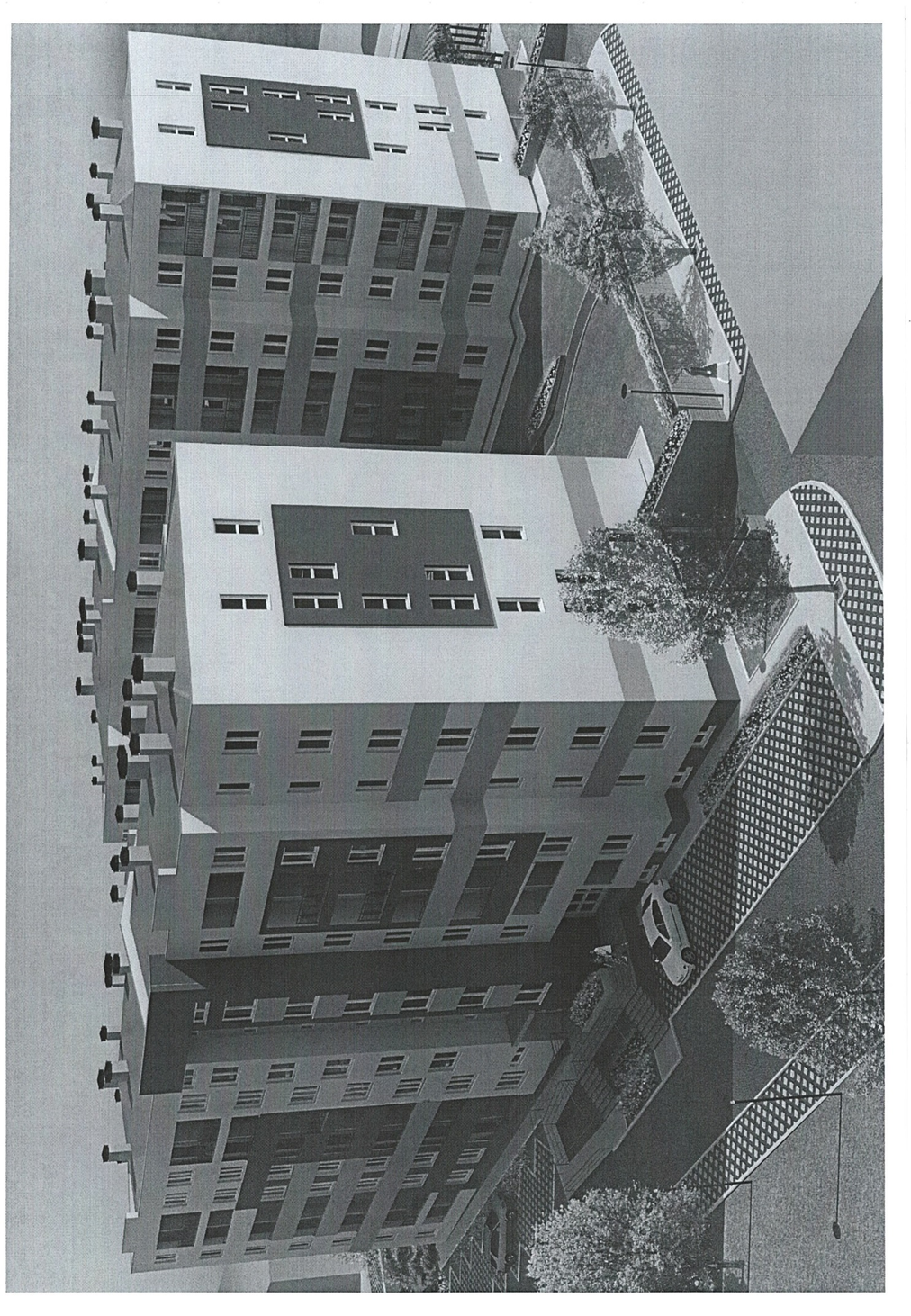 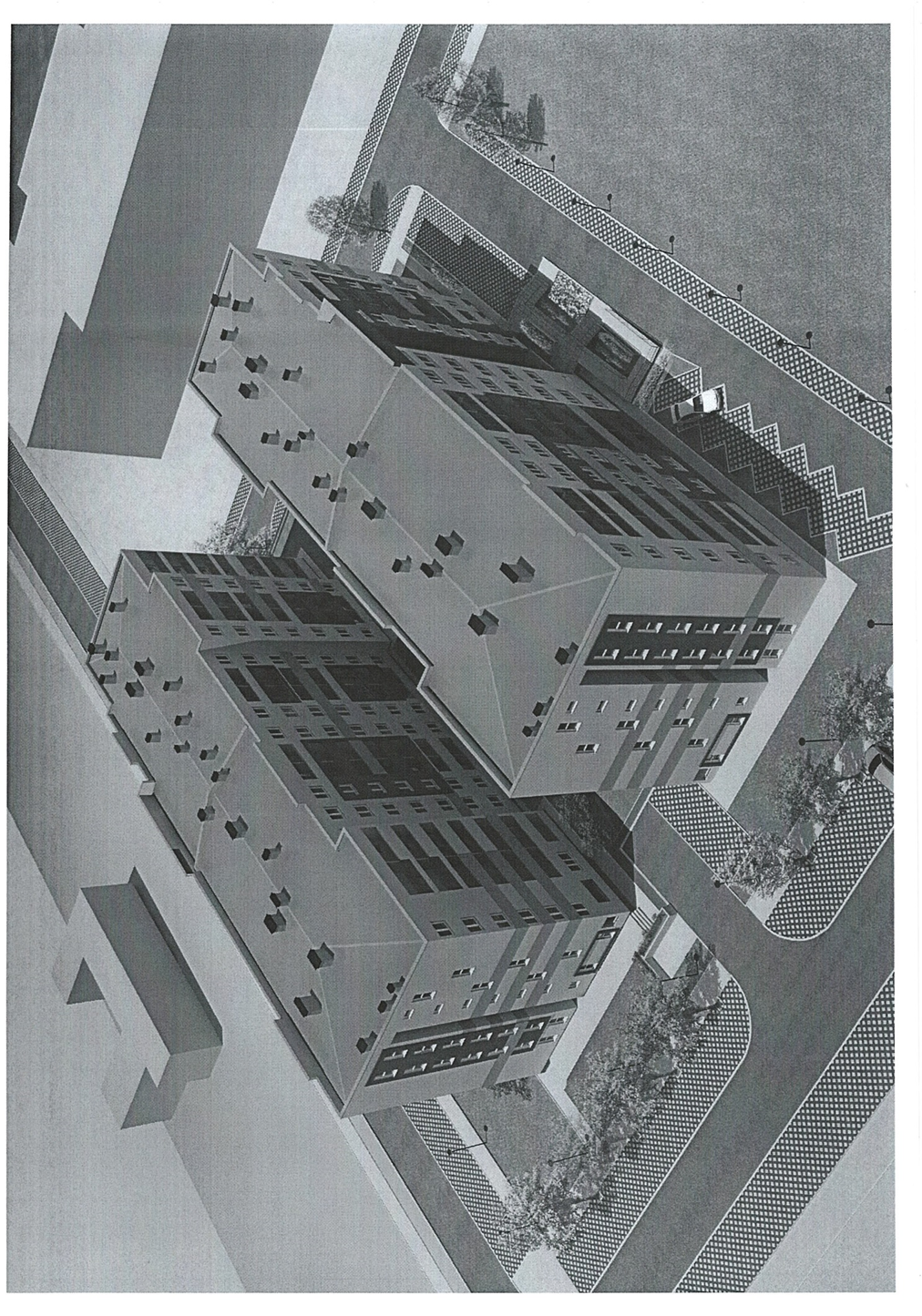 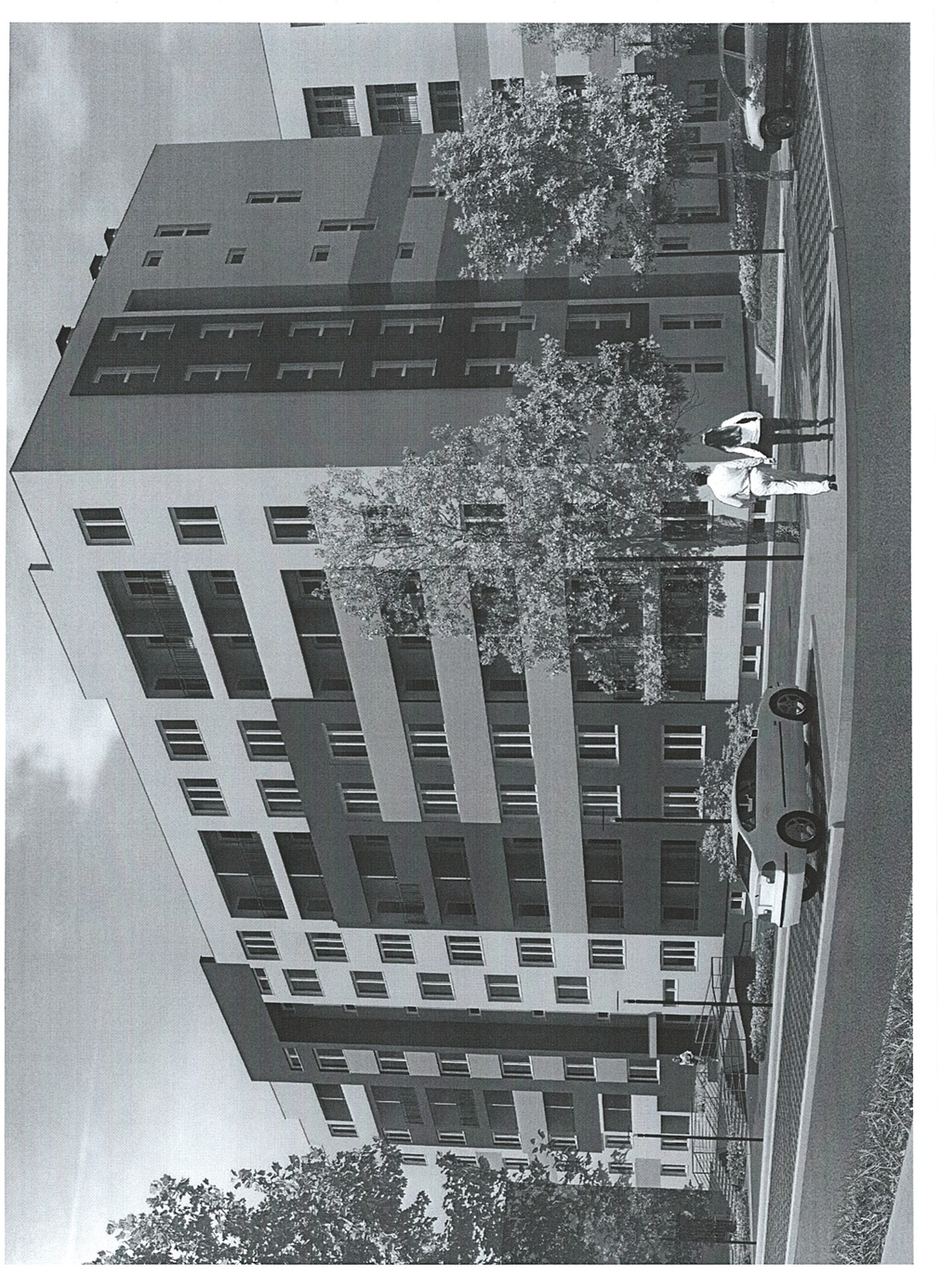 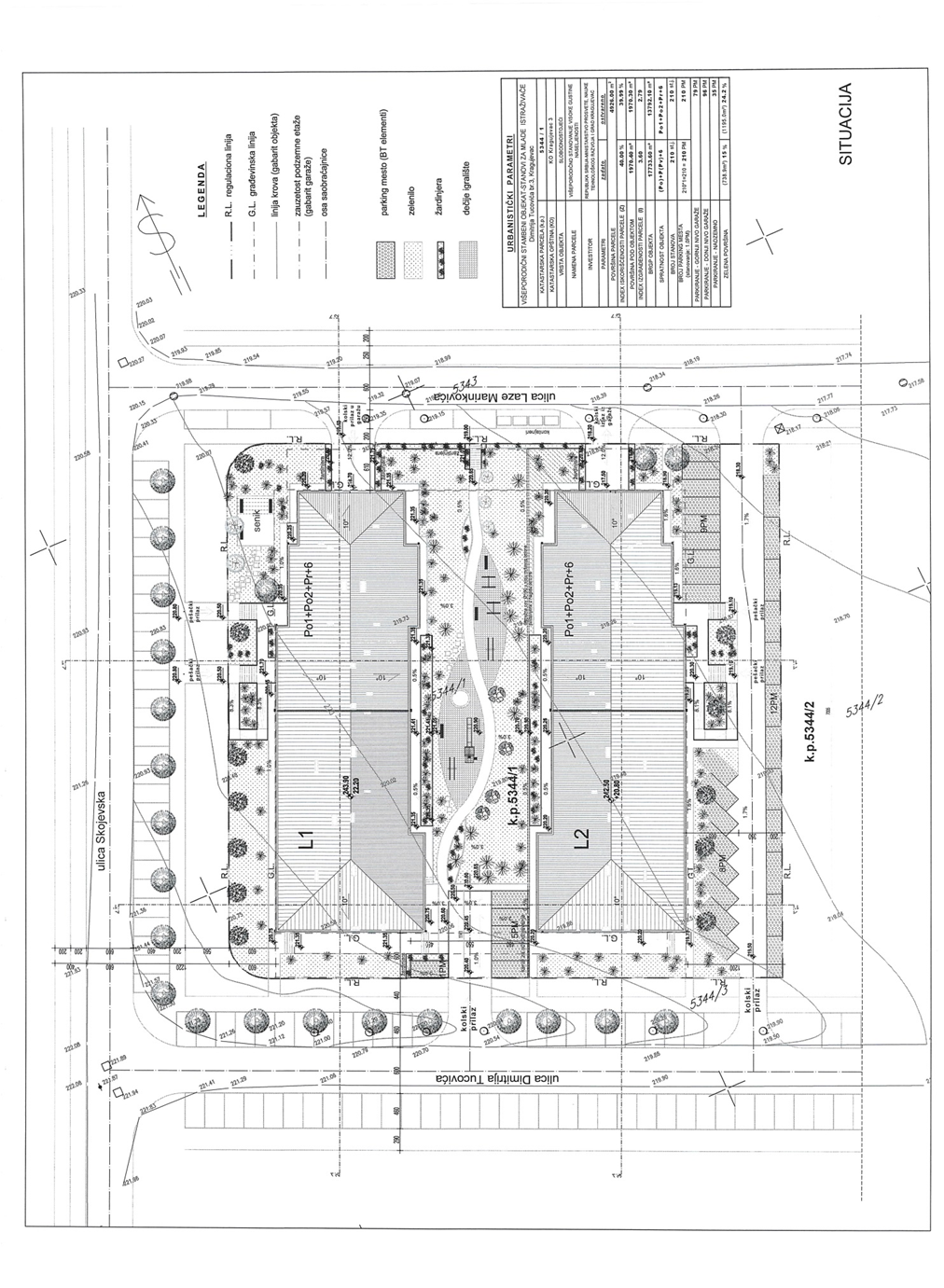 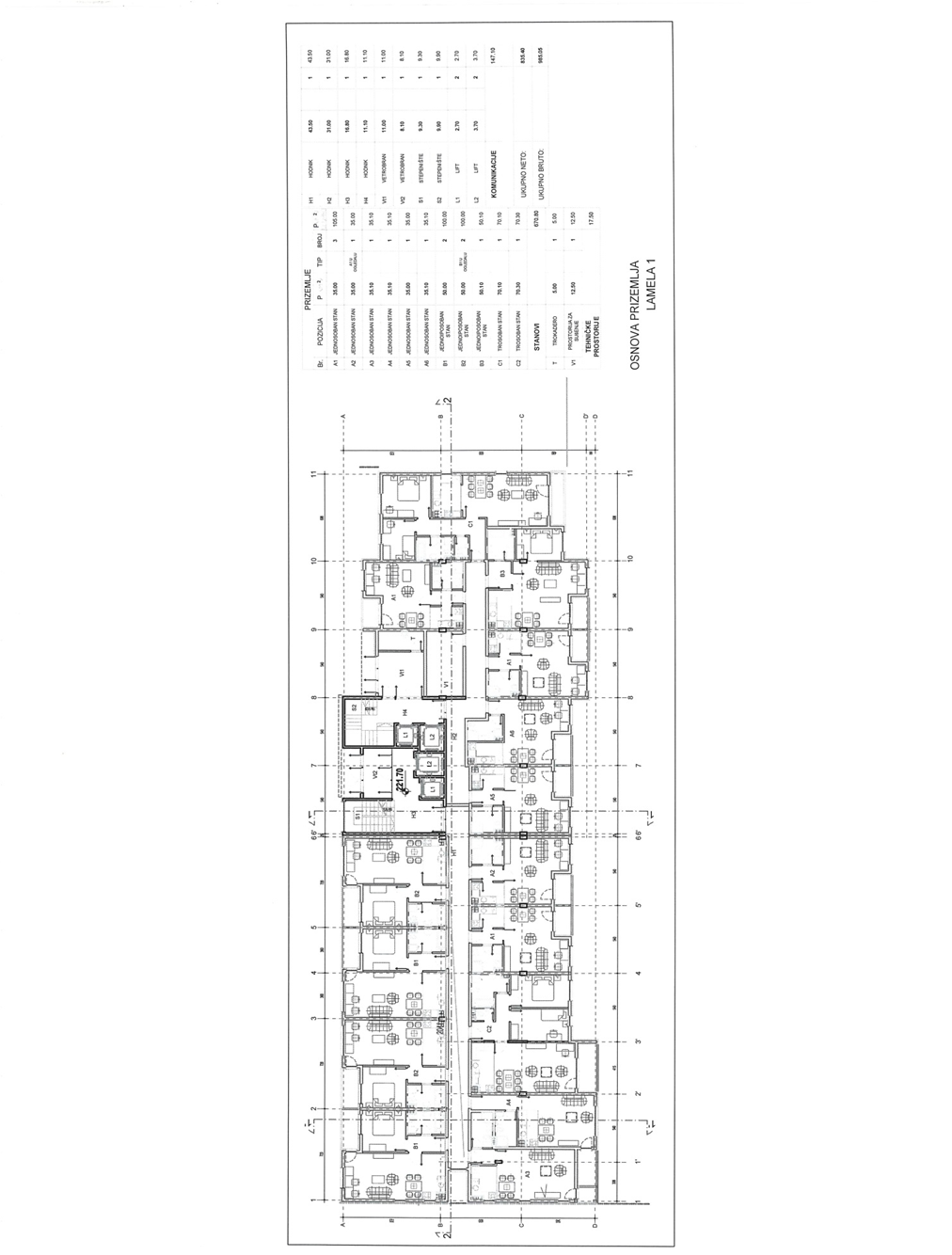 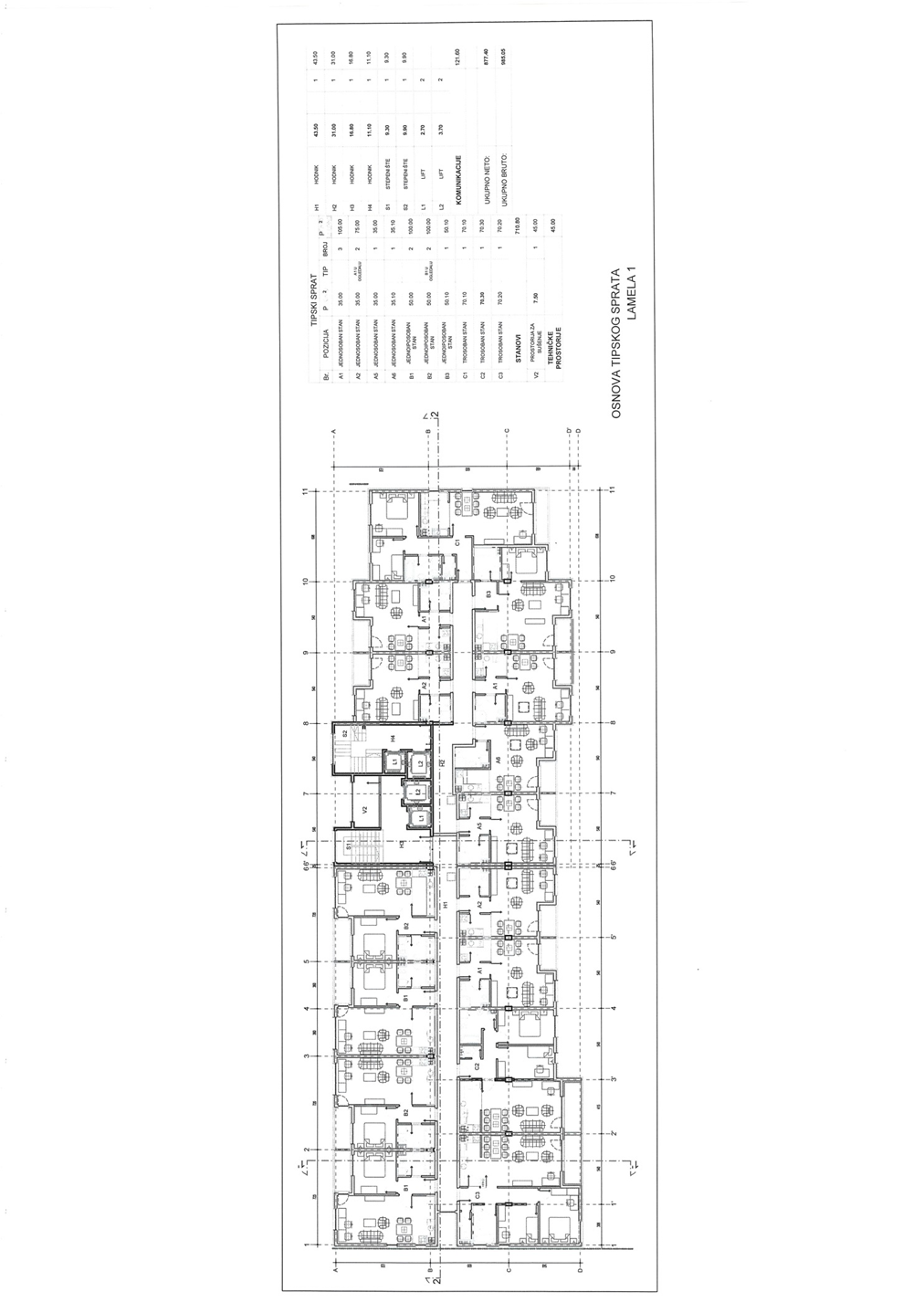 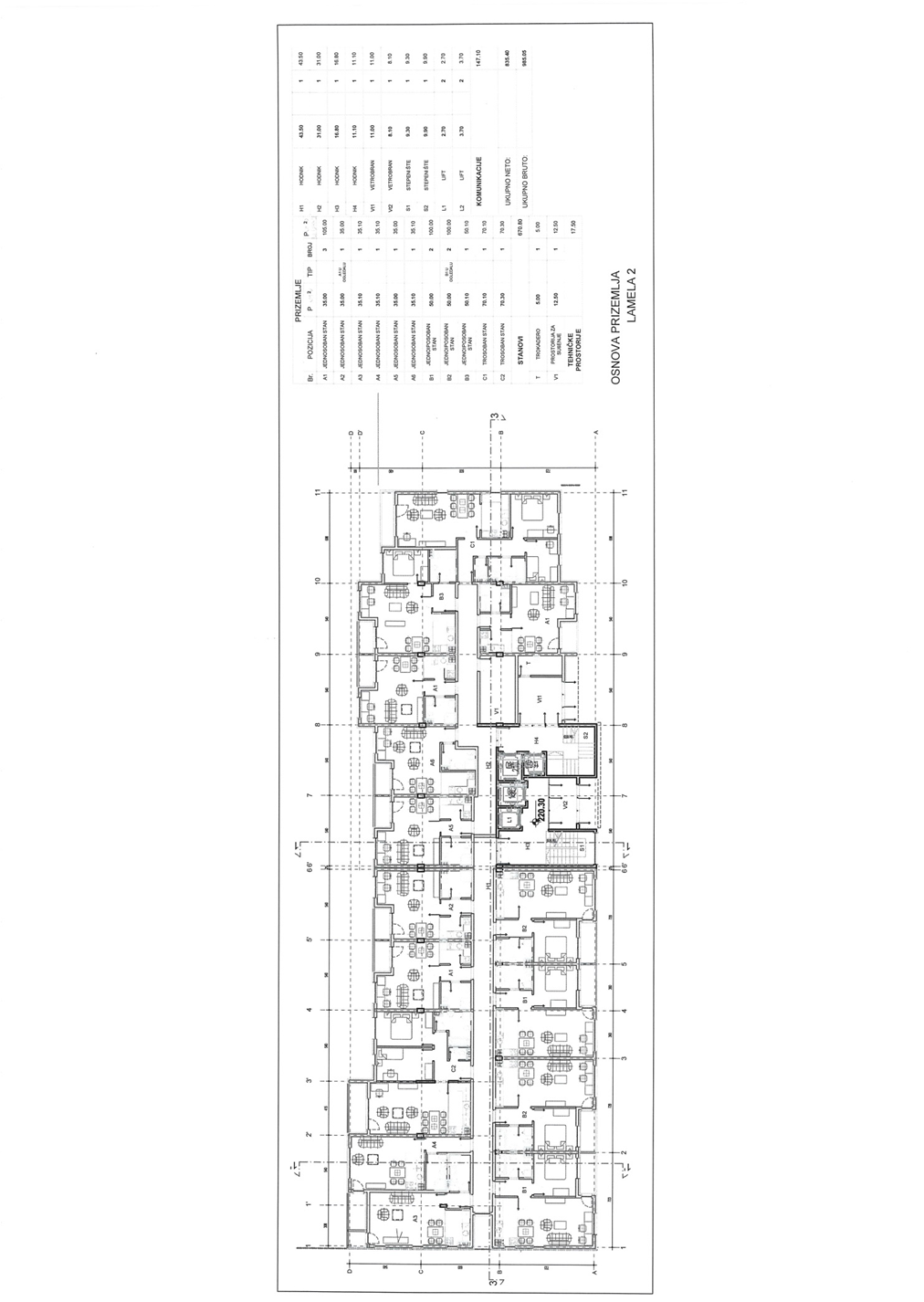 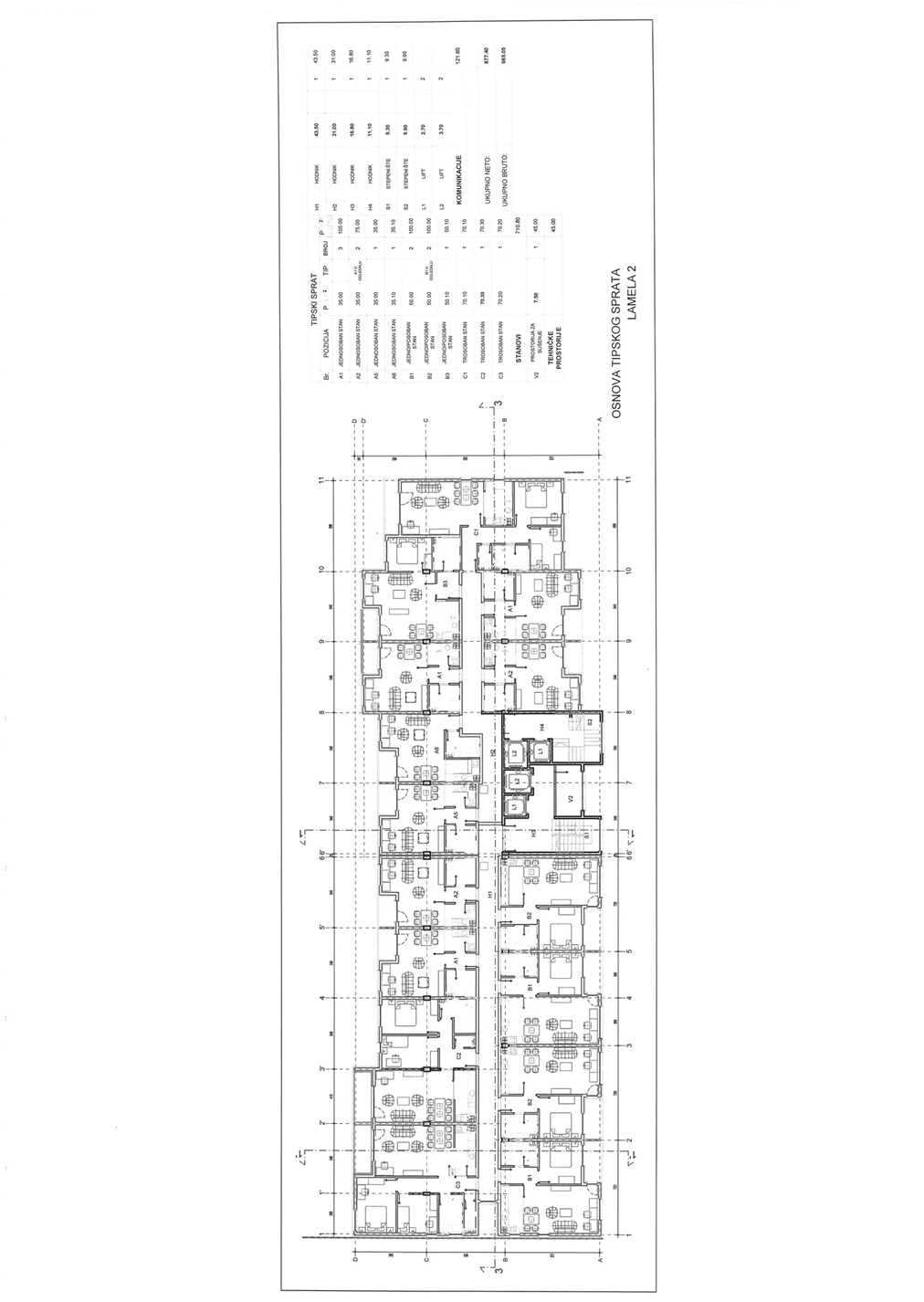 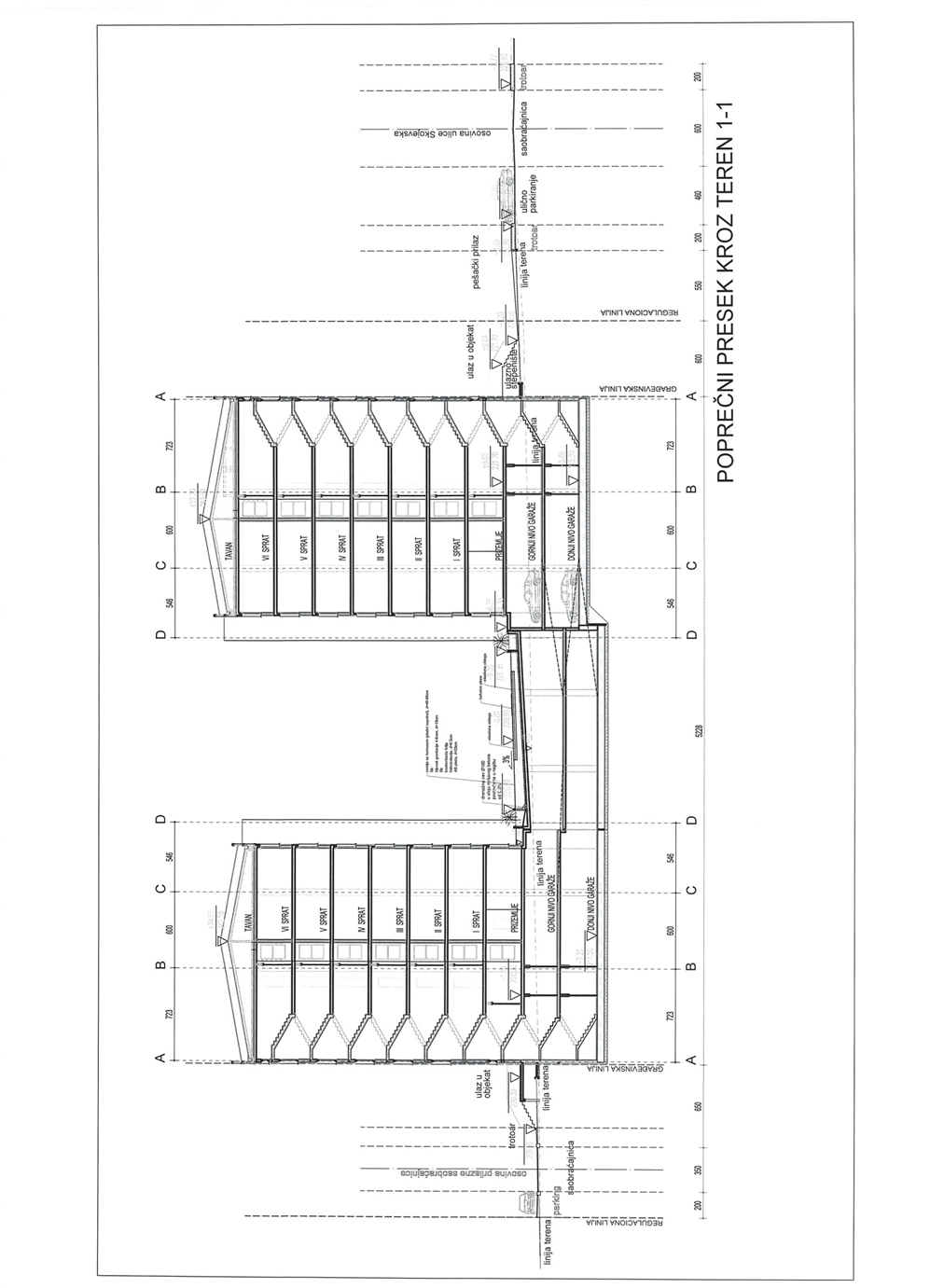 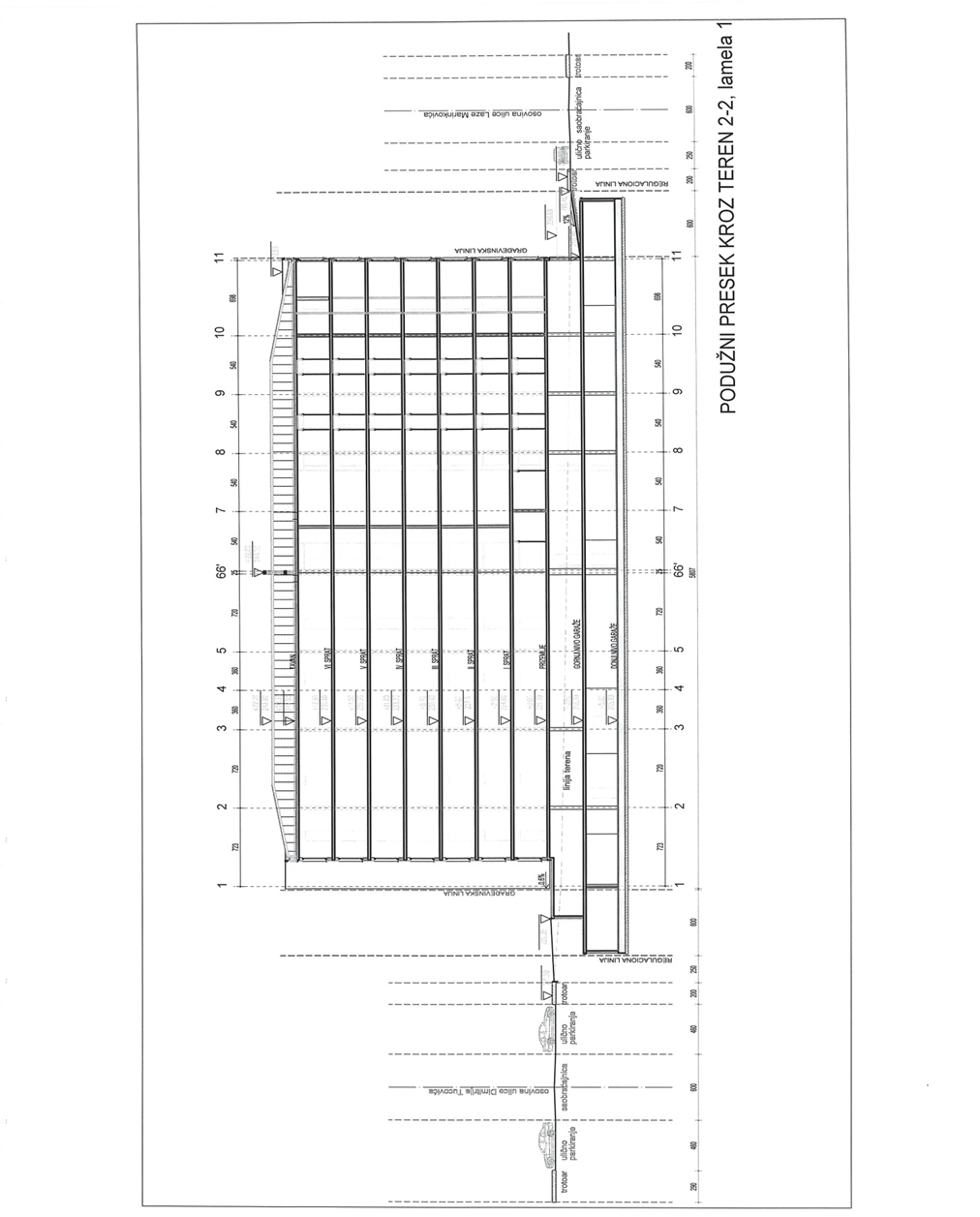 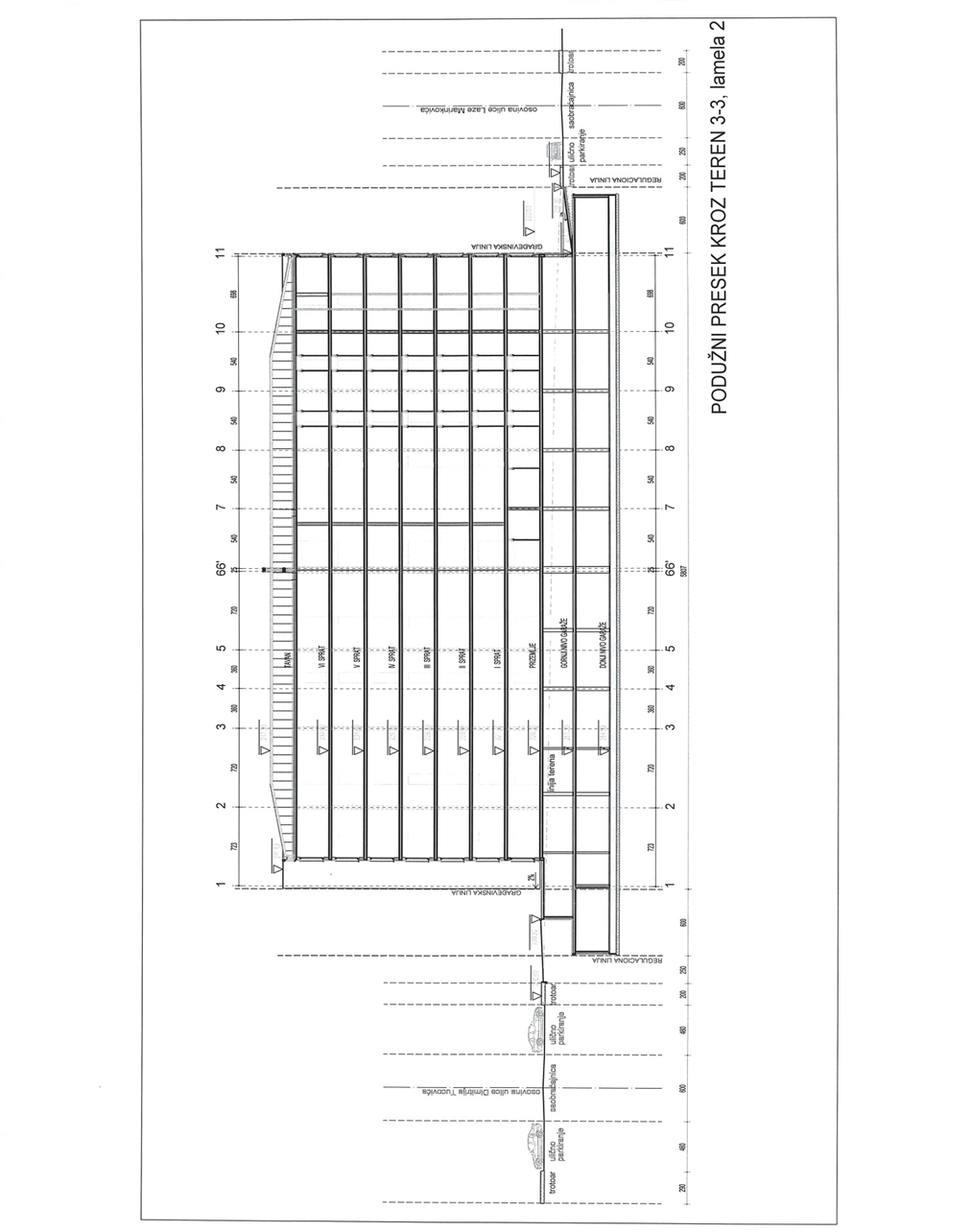 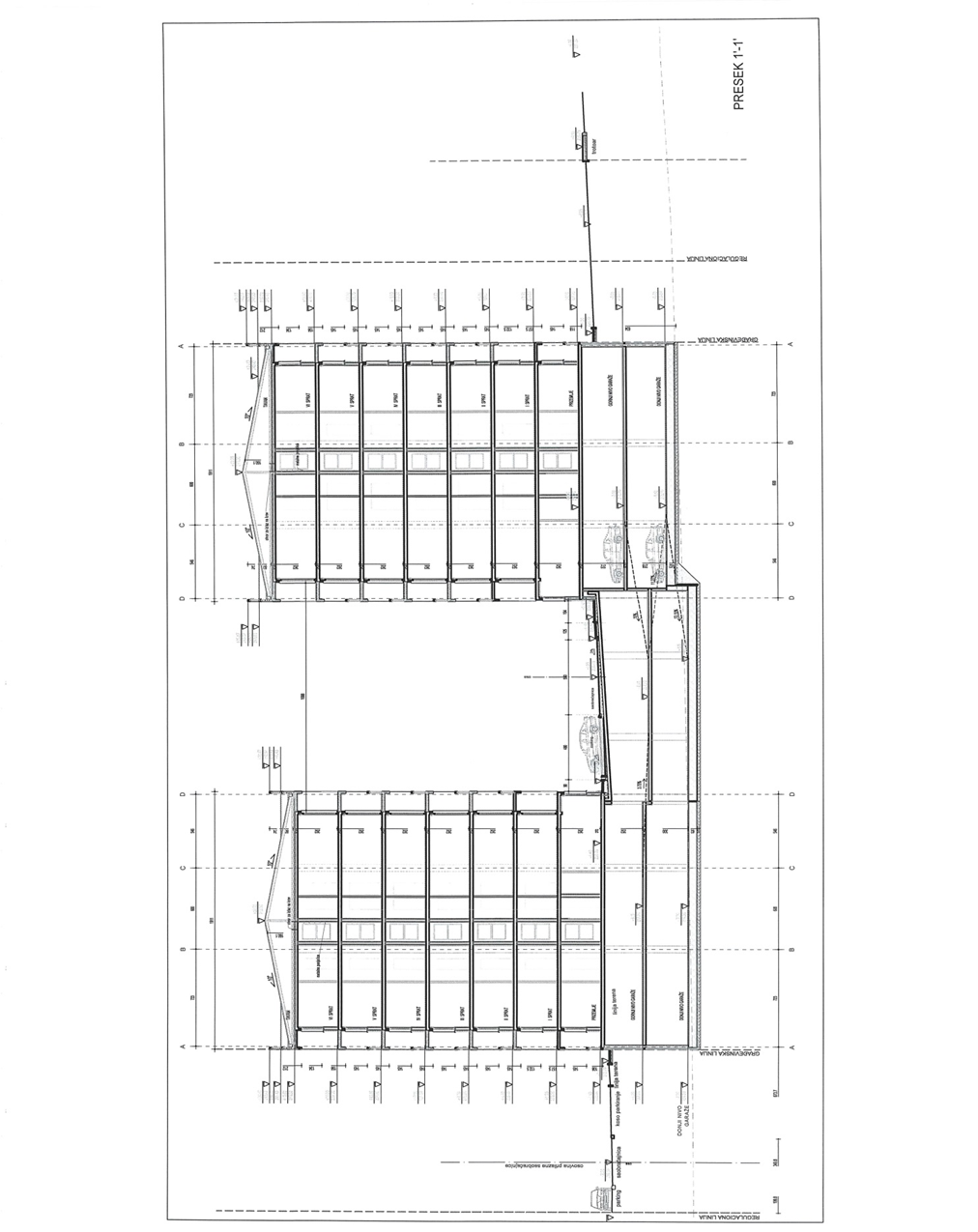 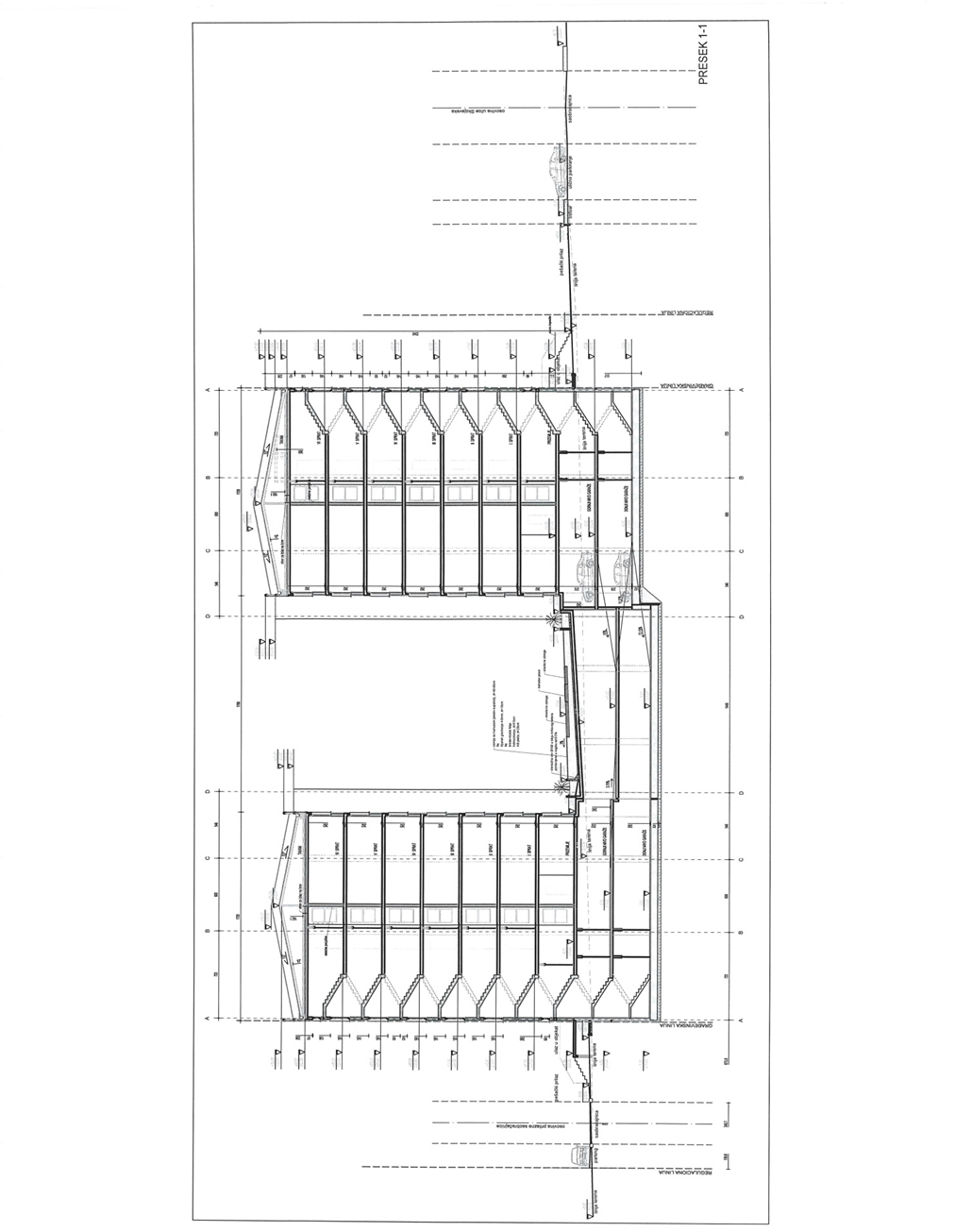 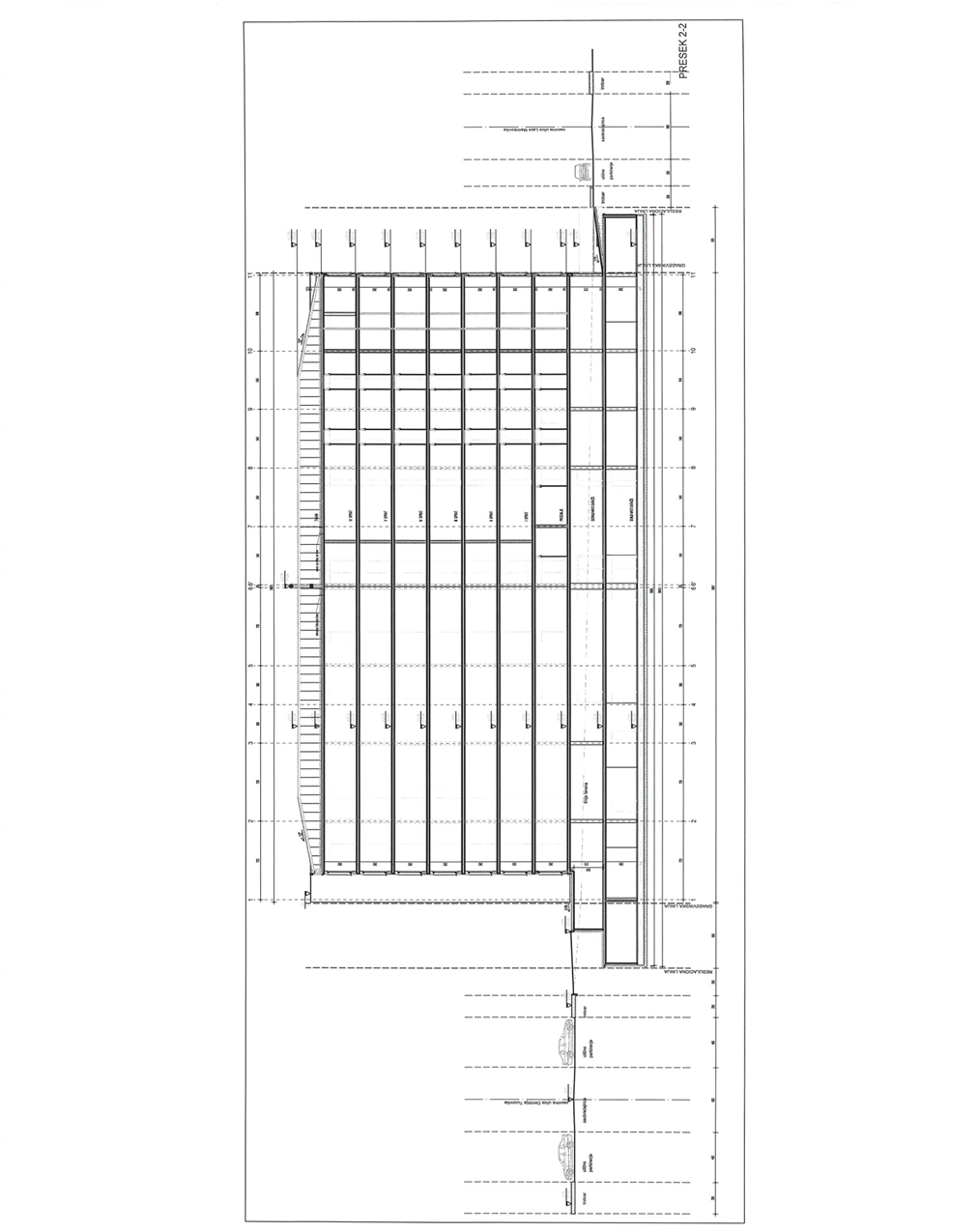 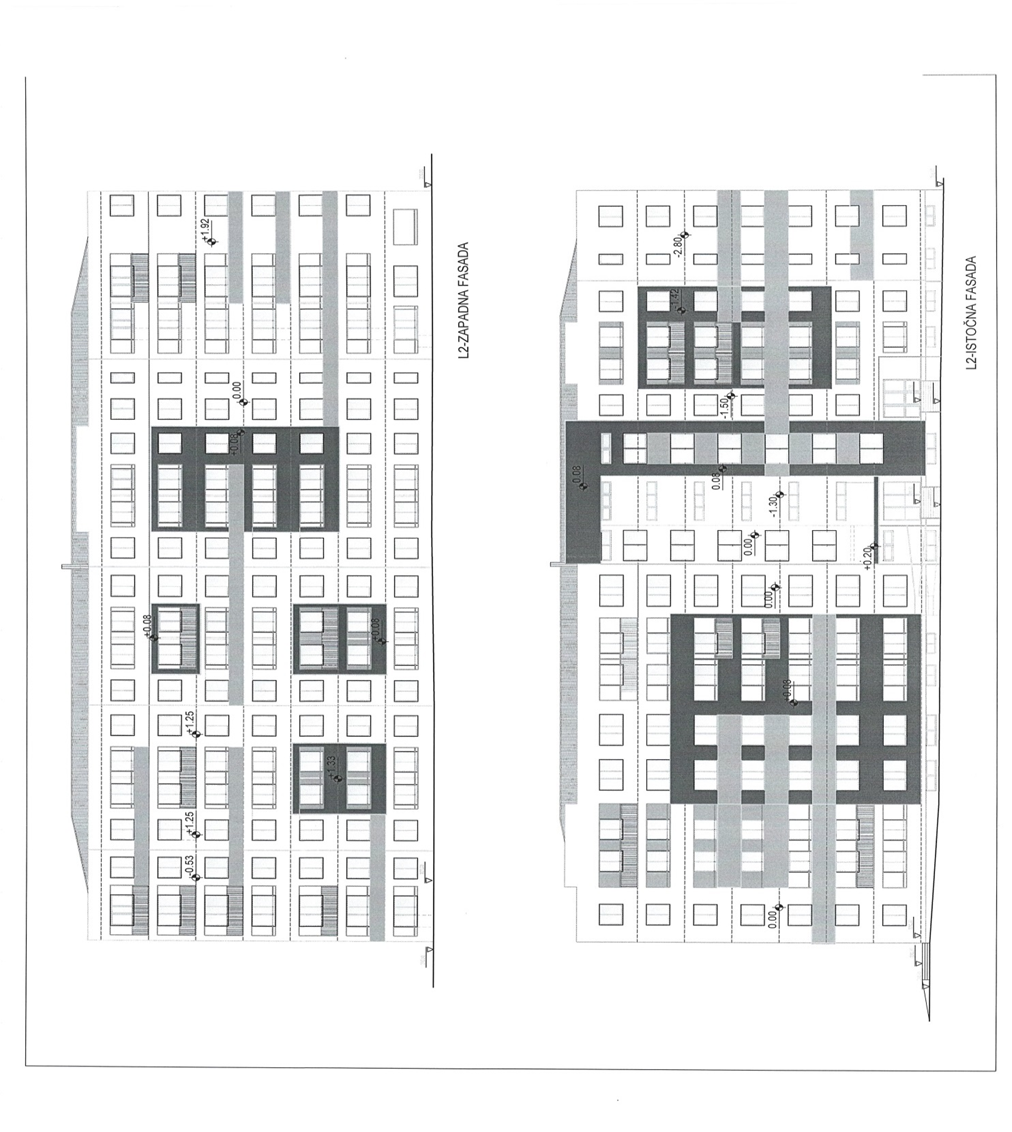 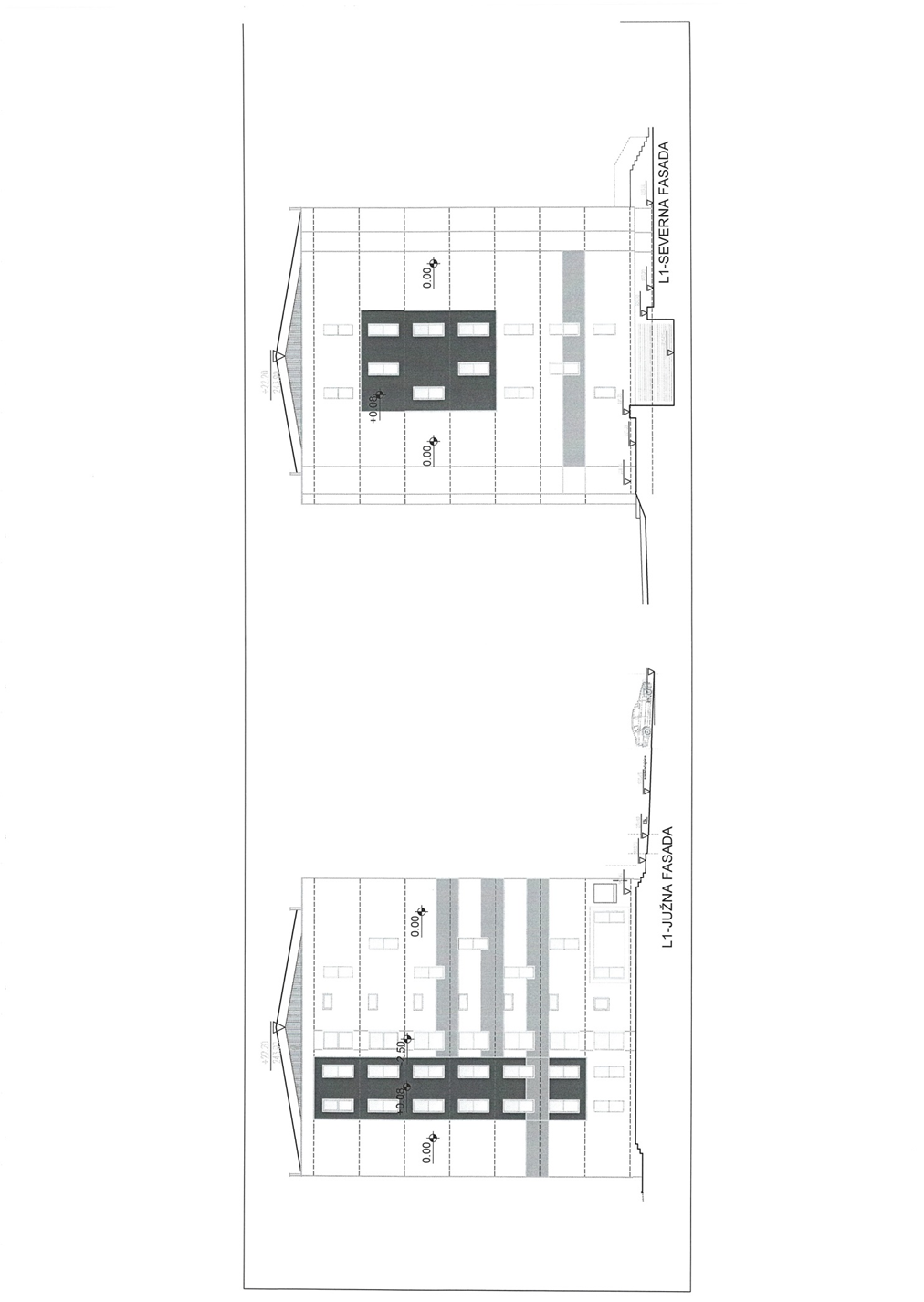 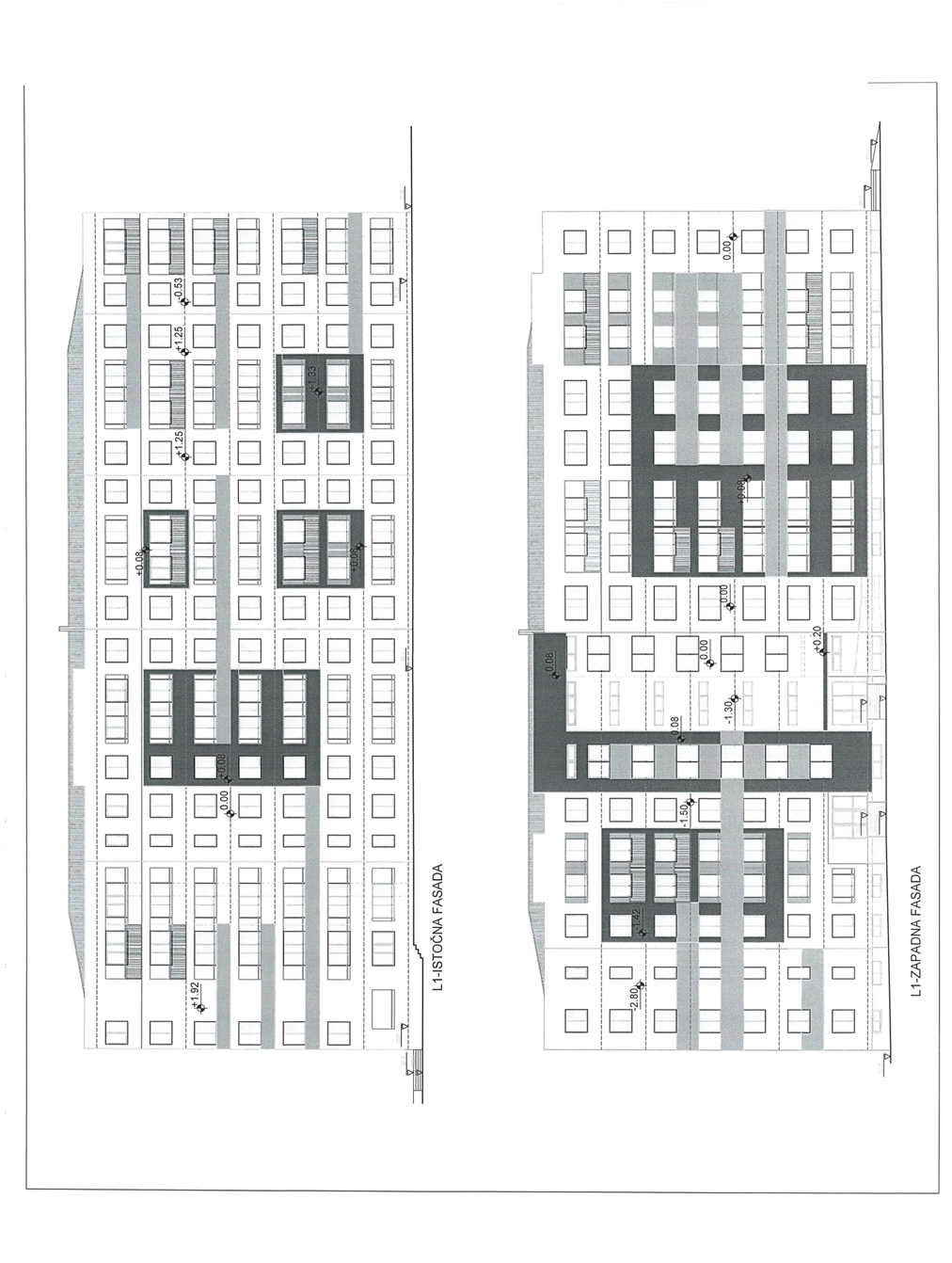 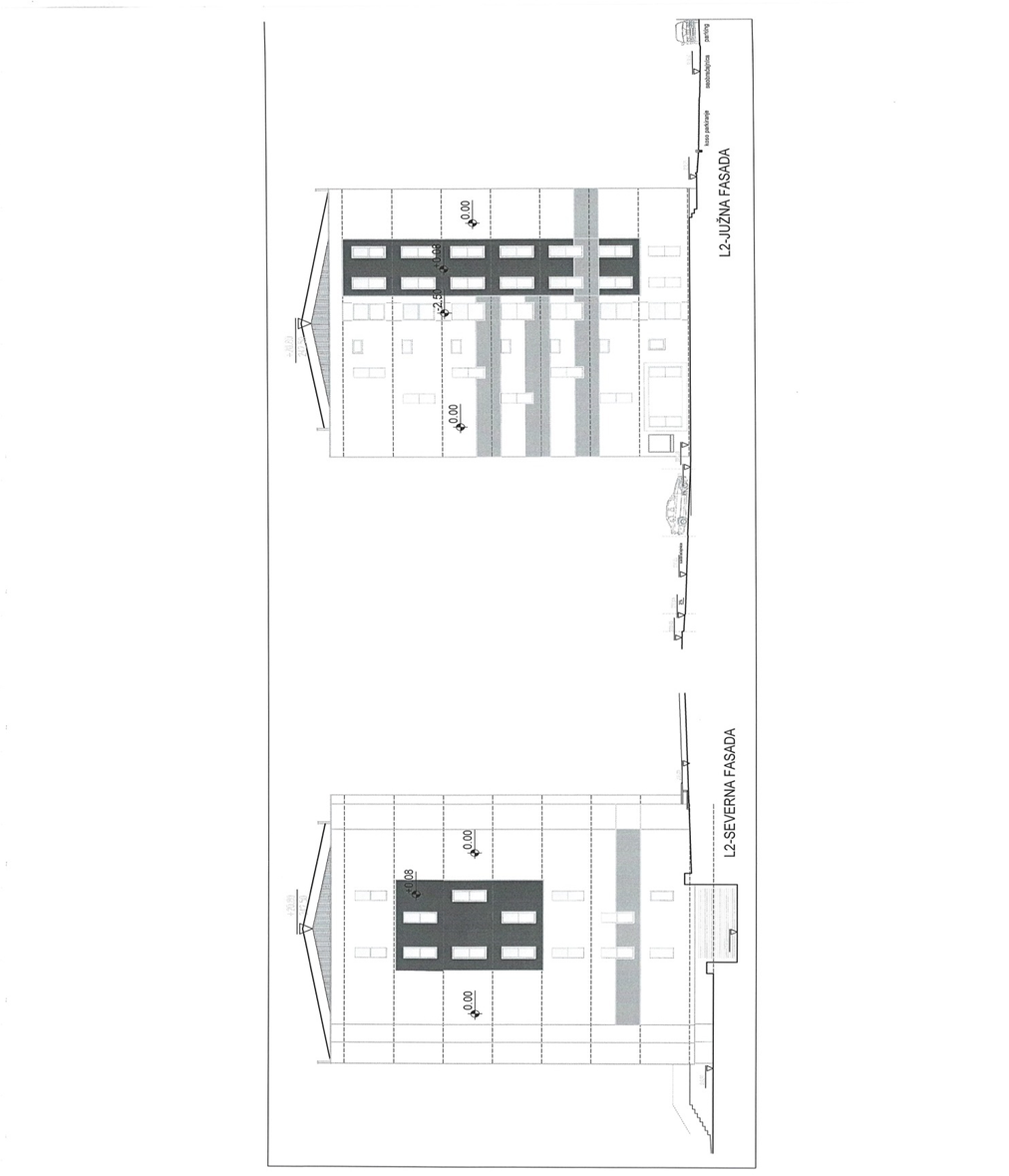 ПРЕДМЕТ НАБАВКЕ: НАБАВКА УСЛУГЕ ИЗРАДЕ ПЛАНА ПРЕВЕНТИВНИХ МЕРА И УСЛУГЕ КООРДИНАТОРА ЗА БЕЗБЕДНОСТ И ЗДРАВЉЕ НА РАДУ ЗА ИЗВОЂЕЊЕ РАДОВА НА ИЗГРАДЊИ ОБЈЕКТА – СТАНОВИ ЗА МЛАДЕ ИСТРАЖИВАЧЕ УНИВЕРЗИТЕТА У КРАГУЈЕВЦУ, НМВ - СКГ 03/2014.ПРЕДМЕТ НАБАВКЕ: НАБАВКА УСЛУГЕ ИЗРАДЕ ПЛАНА ПРЕВЕНТИВНИХ МЕРА И УСЛУГЕ КООРДИНАТОРА ЗА БЕЗБЕДНОСТ И ЗДРАВЉЕ НА РАДУ ЗА ИЗВОЂЕЊЕ РАДОВА НА ИЗГРАДЊИ ОБЈЕКТА – СТАНОВИ ЗА МЛАДЕ ИСТРАЖИВАЧЕ УНИВЕРЗИТЕТА У КРАГУЈЕВЦУ, НМВ - СКГ 03/2014.ПОДАЦИ О ПОНУЂАЧУПОДАЦИ О ПОНУЂАЧУНазив СедиштеОвлашћено лице за потписивање уговораОсоба за контактТелефонТелефаксЕлектронска поштаРачунМатични бројПИБПОНУДУ ПОДНОСИ:А) САМОСТАЛНОПОНУДУ ПОДНОСИ:А) САМОСТАЛНОБ) СА ПОДИЗВОЂАЧЕМБ) СА ПОДИЗВОЂАЧЕМВ) КАО ЗАЈЕДНИЧКУ ПОНУДУВ) КАО ЗАЈЕДНИЧКУ ПОНУДУМесто:Датум:М.П.Потпис овлашћеног лицаПРЕДМЕТ НАБАВКЕ: НАБАВКА УСЛУГЕ ИЗРАДЕ ПЛАНА ПРЕВЕНТИВНИХ МЕРА И УСЛУГЕ КООРДИНАТОРА ЗА БЕЗБЕДНОСТ И ЗДРАВЉЕ НА РАДУ ЗА ИЗВОЂЕЊЕ РАДОВА НА ИЗГРАДЊИ ОБЈЕКТА – СТАНОВИ ЗА МЛАДЕ ИСТРАЖИВАЧЕ УНИВЕРЗИТЕТА У КРАГУЈЕВЦУ, НМВ - СКГ 03/2014.ПРЕДМЕТ НАБАВКЕ: НАБАВКА УСЛУГЕ ИЗРАДЕ ПЛАНА ПРЕВЕНТИВНИХ МЕРА И УСЛУГЕ КООРДИНАТОРА ЗА БЕЗБЕДНОСТ И ЗДРАВЉЕ НА РАДУ ЗА ИЗВОЂЕЊЕ РАДОВА НА ИЗГРАДЊИ ОБЈЕКТА – СТАНОВИ ЗА МЛАДЕ ИСТРАЖИВАЧЕ УНИВЕРЗИТЕТА У КРАГУЈЕВЦУ, НМВ - СКГ 03/2014.ПОДАЦИ О: ПОДИЗВОЂАЧУ илиУЧЕСНИКУ У ЗАЈЕДНИЧКОЈ ПОНУДИ(заокружити релевантно)ПОДАЦИ О: ПОДИЗВОЂАЧУ илиУЧЕСНИКУ У ЗАЈЕДНИЧКОЈ ПОНУДИ(заокружити релевантно)Назив Седиште Особа за контактТелефонТелефаксЕлектронска поштаРачун Матични број ПИБПроценат укупне вредности набавке који ће извршити подизвођач:Део предмета набавке који ће извршити подизвођач:Место:Датум:М.П.Потпис овлашћеног лицаМесто:Датум:М.П.Потпис овлашћеног лицаМесто:Датум:М.П.Потпис овлашћеног лица подизвођачаМесто.Датум:М.П.Потпис овлашћеног лицаРед. бр.Назив наручиоца Предмет уговораПериод извршења уговораВредност уговораНазив члана групе понуђача који је извршио наведени уговор Место:Датум:М.П.Потпис овлашћеног лицаНазив Подносиоца понуде или партнера у заједничком подухватуРБИме и презиме вршиоца услуге (координатора)Врста услуга(План превентивних мера-координатор за израду пројекта или координатор за извођење радова)Назив и место објекта вршења услугеБРГППериод извршења услуга1.2.Место:Датум:М.П.Потпис овлашћеног лицаНабавка број НМВ – СКГ 03/2014  Пружање услуге израде Плана превентивних мера и услуге координатора за безбедност и здравље на раду за извођење радова на изградњи објекта – станови за младе истраживаче Универзитета у Крагујевцу Набавка број НМВ – СКГ 03/2014  Пружање услуге израде Плана превентивних мера и услуге координатора за безбедност и здравље на раду за извођење радова на изградњи објекта – станови за младе истраживаче Универзитета у Крагујевцу Набавка број НМВ – СКГ 03/2014  Пружање услуге израде Плана превентивних мера и услуге координатора за безбедност и здравље на раду за извођење радова на изградњи објекта – станови за младе истраживаче Универзитета у Крагујевцу Набавка број НМВ – СКГ 03/2014  Пружање услуге израде Плана превентивних мера и услуге координатора за безбедност и здравље на раду за извођење радова на изградњи објекта – станови за младе истраживаче Универзитета у Крагујевцу ИЗЈАВА ПОНУЂАЧАО ЛИЦИМА КОЈA ЋЕ ВРШИТИ УСЛУГЕ ИЗ ПРЕДМЕТА НАБАВКЕИЗЈАВА ПОНУЂАЧАО ЛИЦИМА КОЈA ЋЕ ВРШИТИ УСЛУГЕ ИЗ ПРЕДМЕТА НАБАВКЕИЗЈАВА ПОНУЂАЧАО ЛИЦИМА КОЈA ЋЕ ВРШИТИ УСЛУГЕ ИЗ ПРЕДМЕТА НАБАВКЕИЗЈАВА ПОНУЂАЧАО ЛИЦИМА КОЈA ЋЕ ВРШИТИ УСЛУГЕ ИЗ ПРЕДМЕТА НАБАВКЕБр.Име и презимеВрста услуге координатораБрој Уверења координатора 12.3.4.5.6.7.8.Датум:_________                   Потпис овлашћеног лица ____________________                                                                  м.п.Датум:_________                   Потпис овлашћеног лица ____________________                                                                  м.п.Понуђач (предузеће)Понуђач (предузеће)Понуђач (предузеће)Понуђач (предузеће)ПОНУДА бр.__________________________
БРОЈ ЈАВНЕ НАБАВКЕ:  НМВ – СКГ 03/2014  ПОНУДА бр.__________________________
БРОЈ ЈАВНЕ НАБАВКЕ:  НМВ – СКГ 03/2014  ПОНУДА бр.__________________________
БРОЈ ЈАВНЕ НАБАВКЕ:  НМВ – СКГ 03/2014  ПОНУДА бр.__________________________
БРОЈ ЈАВНЕ НАБАВКЕ:  НМВ – СКГ 03/2014  У складу са Условима позива и конкурсном документацијом спремни смо да извршимо:     Пружање услуге израде Плана превентивних мера и услуге координатора за безбедност и здравље на раду за извођење радова на изградњи објекта – станови за младе истраживаче Универзитета у Крагујевцу.У складу са Условима позива и конкурсном документацијом спремни смо да извршимо:     Пружање услуге израде Плана превентивних мера и услуге координатора за безбедност и здравље на раду за извођење радова на изградњи објекта – станови за младе истраживаче Универзитета у Крагујевцу.У складу са Условима позива и конкурсном документацијом спремни смо да извршимо:     Пружање услуге израде Плана превентивних мера и услуге координатора за безбедност и здравље на раду за извођење радова на изградњи објекта – станови за младе истраживаче Универзитета у Крагујевцу.У складу са Условима позива и конкурсном документацијом спремни смо да извршимо:     Пружање услуге израде Плана превентивних мера и услуге координатора за безбедност и здравље на раду за извођење радова на изградњи објекта – станови за младе истраживаче Универзитета у Крагујевцу.                                                   РЕКАПИТУЛАЦИЈА ПОНУДЕ                                                   РЕКАПИТУЛАЦИЈА ПОНУДЕ                                                   РЕКАПИТУЛАЦИЈА ПОНУДЕ                                                   РЕКАПИТУЛАЦИЈА ПОНУДЕЦене су фиксне и непроменљиве у периоду за који се врши услуга (14 (четрнаест) месеци, уз могућност продужења од највише 3 (три) месеца).Цене су фиксне и непроменљиве у периоду за који се врши услуга (14 (четрнаест) месеци, уз могућност продужења од највише 3 (три) месеца).Цене су фиксне и непроменљиве у периоду за који се врши услуга (14 (четрнаест) месеци, уз могућност продужења од највише 3 (три) месеца).Цене су фиксне и непроменљиве у периоду за који се врши услуга (14 (четрнаест) месеци, уз могућност продужења од највише 3 (три) месеца).Рок важења понуде износи ________ дана од дана отварања понуда. (не краћи од 60 дана од дана отварања понуда).Рок важења понуде износи ________ дана од дана отварања понуда. (не краћи од 60 дана од дана отварања понуда).Рок важења понуде износи ________ дана од дана отварања понуда. (не краћи од 60 дана од дана отварања понуда).Рок важења понуде износи ________ дана од дана отварања понуда. (не краћи од 60 дана од дана отварања понуда).Рок за извршење услуге:Период за који се врши услуга оријентационо је октобар 2014. године – новембар 2015. године, односно  14 (четрнаест) месеци, уз могућност продужења од највише 3 (три) месеца.Рок за извршење услуге:Период за који се врши услуга оријентационо је октобар 2014. године – новембар 2015. године, односно  14 (четрнаест) месеци, уз могућност продужења од највише 3 (три) месеца.Рок за извршење услуге:Период за који се врши услуга оријентационо је октобар 2014. године – новембар 2015. године, односно  14 (четрнаест) месеци, уз могућност продужења од највише 3 (три) месеца.Рок за извршење услуге:Период за који се врши услуга оријентационо је октобар 2014. године – новембар 2015. године, односно  14 (четрнаест) месеци, уз могућност продужења од највише 3 (три) месеца.Начин плаћања: План превентивних мера у року од 15 (петнаест) дана од дана извршене услуге, односно потписаног акта о примопредаји плана, 90% уговорене цене за вршење услуга координатора за извођење радова у року од 15 (петнаест) дана од дана испостављања и овере фактуре, у једнаким месечним износима, а 10% након завршетка услуге. Вредност услуге координатора подразумева вршење услуге за комплетан период изградње 14 (четрнаест)  месеци и највише 3 (три) месеца продужења рока за извођење радова, без надокнаде.Начин плаћања: План превентивних мера у року од 15 (петнаест) дана од дана извршене услуге, односно потписаног акта о примопредаји плана, 90% уговорене цене за вршење услуга координатора за извођење радова у року од 15 (петнаест) дана од дана испостављања и овере фактуре, у једнаким месечним износима, а 10% након завршетка услуге. Вредност услуге координатора подразумева вршење услуге за комплетан период изградње 14 (четрнаест)  месеци и највише 3 (три) месеца продужења рока за извођење радова, без надокнаде.Начин плаћања: План превентивних мера у року од 15 (петнаест) дана од дана извршене услуге, односно потписаног акта о примопредаји плана, 90% уговорене цене за вршење услуга координатора за извођење радова у року од 15 (петнаест) дана од дана испостављања и овере фактуре, у једнаким месечним износима, а 10% након завршетка услуге. Вредност услуге координатора подразумева вршење услуге за комплетан период изградње 14 (четрнаест)  месеци и највише 3 (три) месеца продужења рока за извођење радова, без надокнаде.Начин плаћања: План превентивних мера у року од 15 (петнаест) дана од дана извршене услуге, односно потписаног акта о примопредаји плана, 90% уговорене цене за вршење услуга координатора за извођење радова у року од 15 (петнаест) дана од дана испостављања и овере фактуре, у једнаким месечним износима, а 10% након завршетка услуге. Вредност услуге координатора подразумева вршење услуге за комплетан период изградње 14 (четрнаест)  месеци и највише 3 (три) месеца продужења рока за извођење радова, без надокнаде.Датум:Потпис:ПечатПечатПечатПечатПечатПечатПечатПечатВРСТА ТРОШКАИЗНОС ТРОШКА У РСДУКУПАН ИЗНОС ТРОШКОВА ПРИПРЕМАЊА ПОНУДЕМесто:Датум:М.П.Потпис овлашћеног лицаЛАМЕЛЕ Нето корисна површинаКомада%1.Једнособни 35m2100352.Једноипособни50m270353.Трособни70m24030УКУПНО9800210100%